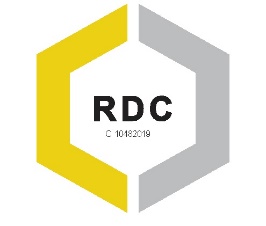 Road Development Corporation LimitedRepublic of MaldivesBidding DocumentforSupply of Guiding Tile tactile Stripe Male’ Streetscaping Project02nd June 2021Road Development Corporation LimitedRepublic of MaldivesStandard Bidding DocumentTable of Contents	   Page NumberPART 1 - Bidding Procedures	4Section I.  Instructions to Bidders	5Section II.  Bid Data Sheet (BDS )	22Section III.  Evaluation and Qualification Criteria	26Section IV.  Bidding Forms	38Section V.  Eligible Countries	49PART 2 – Supply Requirements	50Section VI.  Schedule of Requirements	50PART 3 - Contract	54Section VII.  General Conditions of Contract	55Section VIII.  Special Conditions of Contract	69Section IX.  Contract Forms	75PART 1 Bidding ProceduresTable of ClausesA.	General	71.	Scope of Bid	72.	Source of Funds	73.	Fraud and Corruption	74.	Eligible Bidders	85.	Eligible Goods and Related Services	9B.	Contents of Bidding Documents	96.	Sections of Bidding Documents	97.	Clarification of Bidding Documents	108.	Amendment of Bidding Documents	10C.	Preparation of Bids	109.	Cost of Bidding	1010.	Language of Bid	1011.	Documents Comprising the Bid	1012.	Bid Submission Form and Price Schedules	1113.	Alternative Bids	1114.	Bid Prices and Discounts	1115.	Currencies of Bid	1216.	Documents Establishing the Eligibility of the Bidder	1217.	Documents Establishing the Eligibility of the Goods and Related Services	1218.	Documents Establishing the Conformity of the Goods and Related Services	1219.	Documents Establishing the Qualifications of the Bidder	1320.	Period of Validity of Bids	1321.	Bid Security	1322.	Format and Signing of Bid	14D.	Submission and Opening of Bids	1523.	Submission, Sealing and Marking of Bids	1524.	Deadline for Submission of Bids	1525.	Late Bids	1526.	Withdrawal, Substitution, and Modification of Bids	1527.	Bid Opening	16E.	Evaluation and Comparison of Bids	1628.	Confidentiality	1729.	Clarification of Bids	1730.	Responsiveness of Bids	1731.	Nonconformities, Errors, and Omissions	1732.	Preliminary Examination of Bids	1833.	Examination of Terms and Conditions; Technical Evaluation	1834.	Conversion to Single Currency	1835.	Domestic Preference	1836.	Evaluation of Bids	1837.	Comparison of Bids	1938.	Post qualification of the Bidder	1939.	Company’s Right to Accept Any Bid, and to Reject Any or All Bids	19F.	Award of Contract	1940.	Award Criteria	2041.	Company’s Right to Vary Quantities at Time of Award	2042.	Notification of Award	2043.	Signing of Contract	2044.	Performance Security	21Section III.  Evaluation and Qualification CriteriaThis Section complements the Instructions to Bidders. It contains the criteria that the Company may use to evaluate a bid and determine whether a Bidder has the required qualifications. No other criteria shall be used. [The Company shall select the criteria deemed appropriate for the procurement process, insert the appropriate wording using the samples below or other acceptable wording, and delete the text in italics]Section III:  Contents1. Evaluation Criteria (ITT 36.3 (d))2. Multiple Contracts (ITT 36.6)3. Post qualification Requirements (ITT 38.2)3.	Qualification       Post Qual Form I – Annual Turnover data{All Bidders and partners of a joint venture must complete the information in this form. The information supplied should be the annual turnover of the Bidder (or each member of joint venture), the terms of the amounts billed to the clients for each year for work in progress or completed at the end of the period reported.   Use a separate sheet for each partner of a joint venture}.Post Qual Form II - Summary of Contract Commitments{All Bidders and partners of a joint venture Bidder should provide information on their current commitments on all contracts that have been awarded, or for which a letter of intent or acceptance has been received, for contracts approaching completion, but for which an unqualified, full completion certificate has yet to be issued.}Post Qual Form III – Financial Data{All Bidders and partners of a joint venture should provide financial information to demonstrate that they meet the requirements for prequalification. Each applicant or partner of a joint venture must fill in this form. If necessary, use separate sheets to provide complete banker information. A copy of the audited balance sheet for each of the last three years should be attached}.Summary of actual assets and liabilities for the previous three yearsSpecify proposed sources of credit line to meet the cash flow demands of the Project.Attach audited financial statement for the last three years (for the individual applicant or each partner).  Post Qual Form IV – Experience of contracts of similar natureList all contracts performed in the last five years, valued over the amount stated in Section III. Attach reference letters.  (Reference letters of the works completed shall be submitted along with the bid).Priority will be given for completed government projects.Table of FormsBidder Information Form	39Joint Venture Partner Information Form	40Bid Submission Form	41Price Schedule: Goods delivered to nominated point in the Republic of Maldives.	44Price and Completion Schedule - Related Services	45Bid Security (Bank Guarantee)	46Bid Security (Bid Bond)	47Bid-Securing Declaration	48Manufacturer’s Authorization	49Bidder Information Form[The Bidder shall fill in this Form in accordance with the instructions indicated below. No alterations to its format shall be permitted and no substitutions shall be accepted.]Date: [insert date (as day, month and year) of Bid Submission] Procurement Reference No.: Bid Reference NumberPage ________ of_ ______ pagesJoint Venture Partner Information Form[The Bidder shall fill in this Form in accordance with the instructions indicated below].Date: [insert date (as day, month and year) of Bid Submission] Procurement Reference No.: Bid Reference NumberPage ___ of __ ____ pages Bid Submission Form[The Bidder shall fill in this Form in accordance with the instructions indicated. No alterations to its format shall be permitted and no substitutions shall be accepted.]Date: {insert date (as day, month and year) of Bid Submission}Procurement Reference No.: Bid Reference NumberTo:  {insert complete name of Company}We, the undersigned, declare that: We have examined and have no reservations to the Bidding Documents, including Addenda No.: ______________{insert the number and issuing date of each Addenda}; We offer to supply in conformity with the Bidding Documents and in accordance with the Delivery Schedules specified in the Schedule of Requirements the following Goods and Related Services _______________________ {insert a brief description of the Goods and Related Services}; The total price of our Bid, excluding any discounts offered in item (d) below, is: __________________________{Insert the total bid price in words and figures, indicating the various amounts and the respective currencies};The discounts offered and the methodology for their application are:	Discounts.  If our bid is accepted, the following discounts shall apply. _______ {Specify in detail each discount offered and the specific item of the Schedule of Requirements to which it applies.} 	Methodology of Application of the Discounts. The discounts shall be applied using the following method: __________ {Specify in detail the method that shall be used to apply the discounts};Goods will be delivered to the final destination within; _____ {Insert the number of days} calendar days from the contract signing date.We offer a credit period of _____ {Insert the number of Months} Months starting from the 120th day after delivery and acceptance of goods, where equal payments are paid every month.Our bid shall be valid for the period of time specified in ITT Sub-Clause 20.1, from the date fixed for the bid submission deadline in accordance with ITT Sub-Clause 24.1, and it shall remain binding upon us and may be accepted at any time before the expiration of that period;If our bid is accepted, we commit to obtain a performance security in accordance with ITT Clause 44 and GCC Clause 18 for the due performance of the Contract;We, including any subcontractors or suppliers for any part of the contract, have nationality from eligible countries ________ [insert the nationality of the Bidder, including that of all parties that comprise the Bidder, if the Bidder is a JV, and the nationality each subcontractor and supplier] We are eligible in accordance with ITT Sub-Clause 4.2 and have no conflict of interest in accordance with ITT Sub-Clause 4.3;Our firm, its affiliates or subsidiaries—including any subcontractors or suppliers for any part of the contract - has not been suspended from public procurement by the Government, under the laws or official regulations of the Republic of Maldives, in accordance with ITT Sub-Clause 4.4;The following commissions, gratuities, or fees have been paid or are to be paid with respect to the bidding process or execution of the Contract: [insert complete name of each Recipient, its full address, the reason for which each commission or gratuity was paid and the amount and currency of each such commission or gratuity]{If none has been paid or is to be paid, indicate “none.”}We understand that this bid, together with your written acceptance thereof included in your notification of award, shall constitute a binding contract between us, until a formal contract is prepared and executed.We understand that you are not bound to accept the lowest evaluated bid or any other bid that you may receive.Price Schedule Forms[The Bidder shall fill in these Price Schedule Forms in accordance with the instructions indicated.  The list of line items in column 1 of the Price Schedules shall coincide with the List of Goods and Related Services specified by the Company in the Schedule of Requirements.]Note: Supply of Guiding Tile Tactile Stripe to be delivered to DDP, RDC Work site, Male’, Republic of Maldives (INCTERM DDP RDC site at K. Male’)Bid Security (Bank Guarantee)The Issuing Bank shall fill in this Bank Guarantee Form in accordance with the instructions indicated.___________________________ [Bank’s Name, and Address of Issuing Branch or Office]Beneficiary:	___________________ [Name and Address of Company]	Date:	________________BID GUARANTEE No.:	_________________We have been informed that [name of the Bidder] (hereinafter called "the Bidder") has submitted to you its bid dated (hereinafter called "the Bid") for the execution of [name of contract] under Invitation for Bids No. [Procurement Reference number] (“the IFB”). Furthermore, we understand that, according to your conditions, bids must be supported by a bid guarantee.At the request of the Bidder, we [name of Bank] hereby irrevocably undertake to pay you any sum or sums not exceeding in total an amount of [amount in figures] ([amount in words]) upon receipt by us of your first demand in writing accompanied by a written statement stating that the Bidder is in breach of its obligation(s) under the bid conditions, because the Bidder:(a) 	has withdrawn its Bid during the period of bid validity specified by the Bidder in the Form of Bid; or(b) 	having been notified of the acceptance of its Bid by the Company during the period of bid validity, (i) fails or refuses to execute the Contract Form; or (ii) fails or refuses to furnish the performance security, if required, in accordance with the Instructions to Bidders.This guarantee will expire: (a) if the Bidder is the successful Bidder, upon our receipt of copies of the contract signed by the Bidder and the performance security issued to you upon the instruction of the Bidder; or (b) if the Bidder is not the successful Bidder, upon the earlier of (i) our receipt of a copy of your notification to the Bidder of the name of the successful Bidder; or (ii) twenty-eight days after the expiration of the Bidder’s Bid.Consequently, any demand for payment under this guarantee must be received by us at the office on or before that date.This guarantee is subject to the Uniform Rules for Demand Guarantees, ICC Publication No. 458._____________________________[signature(s)]Bid Security (Bid Bond)[The Surety shall fill in this Bid Bond Form in accordance with the instructions indicated.]BOND NO. ______________________BY THIS BOND [name of Bidder] as Principal (hereinafter called “the Principal”), and [name, legal title, and address of surety], authorized to transact business in [name of country], as Surety (hereinafter called “the Surety”), are held and firmly bound unto [name of Company] as Oblige (hereinafter called “the Company”) in the sum of [amount of Bond] [amount in words], for the payment of which sum, well and truly to be made, we, the said Principal and Surety, bind ourselves, our successors and assigns, jointly and severally, firmly by these presents.WHEREAS the Principal has submitted a written Bid to the Company dated the ___ day of ______, 20__, for the supply and delivery of [general description of goods] (hereinafter called the “Bid”).NOW, THEREFORE, THE CONDITION OF THIS OBLIGATION is such that if the Principal:withdraws its Bid during the period of bid validity specified in the Form of Bid; orhaving been notified of the acceptance of its Bid by the Company during the period of Bid validity; (i) fails or refuses to execute the Contract Form; or (ii) fails or refuses to furnish the Performance Security, if required, in accordance with the Instructions to Bidders. then the Surety undertakes to immediately pay to the Company up to the above amount upon receipt of the Company’s first written demand, without the Company having to substantiate its demand, provided that in its demand the Company shall state that the demand arises from the occurrence of any of the above events, specifying which event(s) has occurred. The Surety hereby agrees that its obligation will remain in full force and effect up to and including the date 14 days after the date of expiration of the Bid validity as stated in the Invitation to Bid or extended by the Company at any time prior to this date, notice of which extension(s) to the Surety being hereby waived.IN TESTIMONY WHEREOF, the Principal and the Surety have caused these presents to be executed in their respective names this ____ day of ____________ 20__.Principal: _______________________	Surety: _____________________________
	Corporate Seal (where appropriate)_______________________________	____________________________________
(Signature)	(Signature)
(Printed name and title)	(Printed name and title)Bid-Securing Declaration[The Bidder shall fill in this Form in accordance with the instructions indicated.]Date: [date (as day, month and year)]Bid No.: [number of bidding process]To: [complete name of Company]We, the undersigned, declare that: We understand that, according to your conditions, bids must be supported by a Bid-Securing Declaration.We accept that we will automatically be suspended from being eligible for bidding in any contract with the Company for the period of [number of months or years] starting on [date], if we are in breach of our obligation(s) under the bidding conditions, because we:(a) 	have withdrawn our Bid during the period of bid validity specified in the Form of Bid; or(b) 	having been notified of the acceptance of our Bid by the Company during the period of bid validity, (i) fail or refuse to execute the Contract; or (ii) fail or refuse to furnish the Performance Security, if required, in accordance with the ITT.We understand this Bid Securing Declaration shall expire if we are not the successful Bidder, upon the earlier of (i) our receipt of your notification to us of the name of the successful Bidder; or (ii) twenty-eight days after the expiration of our Bid.Signed:…………….. [signature of person whose name and capacity are shown] In the capacity of ……….. [legal capacity of person signing the Bid Securing Declaration] Name:…………… [complete name of person signing the Bid Securing Declaration]Duly authorized to sign the bid for and on behalf of: …………..[complete name of Bidder]Dated on _____ day of __________________, _______ [date of signing]
Corporate Seal (where appropriate)[Note: In case of a Joint Venture, the Bid Securing Declaration must be in the name of all partners to the Joint Venture that submits the bid.]Manufacturer’s Authorization [The Bidder shall require the Manufacturer to fill in this Form in accordance with the instructions indicated. This letter of authorization should be on the letterhead of the Manufacturer and should be signed by a person with the proper authority to sign documents that are binding on the Manufacturer.  The Bidder shall include it in its bid, if so indicated in the BDS .]Date: [insert date (as day, month and year) of Bid Submission]Procurement Reference No.: [insert number of bidding process]To:  [insert complete name of Company] WHEREASWe [insert complete name of Manufacturer], who are official manufacturers of [insert type of goods manufactured], having factories at [insert full address of Manufacturer’s factories], do hereby authorize [insert complete name of Bidder] to submit a bid the purpose of which is to provide the following Goods, manufactured by us [insert name and or brief description of the Goods], and to subsequently negotiate and sign the Contract.We hereby extend our full guarantee and warranty in accordance with Clause 27 of the General Conditions of Contract, with respect to the Goods offered by the above firm.Signed:……….. [insert signature(s) of authorized representative(s) of the Manufacturer] Name: 	[insert complete name(s) of authorized representative(s) of the Manufacturer]	Title: [insert title] Duly authorized to sign this Authorization on behalf of: [insert complete name of Bidder]Dated on ____________ day of __________________, _______ [insert date of signing]Section V.  Eligible CountriesEligibility for the Provision of Goods in Public Procurement1.	The Government of the Maldives permits firms and individuals from all countries to offer goods for publicly funded contracts. 2.	As an exception, firms of a Country or goods manufactured in a Country may be excluded if:i)	as a matter of law or official regulation, the Republic of Maldives prohibits commercial relations with that Country, or ii)	by an Act of Compliance with a Decision of the United Nations Security Council taken under Chapter VII of the Charter of the United Nations, the Republic of Maldives prohibits any import of goods from that Country or any payments to persons or entities in that Country.PART 2 – Supply RequirementsContents1.  List of Goods and Delivery Schedule	522.	Technical Specifications and Compliance Schedule	533. Drawings	544. Inspections and Tests	55Note: Proposals with delivery period beyond 60 days are subjected to be rejected during the bid evaluation process3.	Technical Specifications and Compliance ScheduleSCOPE OF WORK Road Development Corporation invites sealed tenders from eligible bidders for Supply of Guiding Tile tactile Stripe (hereinafter called the “Works” or “Project”)Braille Blocks Specifications.Dimensions: 300x300x60mm (+/-1.5mm) - Refer spec picturesCompressive Strength: At time of delivery to the work site, the average compressive strength ofthe test samples shall not be less than 35 MPa with no individual unit less than 30 MPa.Abrasion Resistance: When tested in accordance with Test Method C418, specimens shall nothave a greater volume loss than 15cm3 per 50cm2. The average thickness loss shall not exceed2mm.Colour: Yellow - Refer attached pictures.3.2 Drawing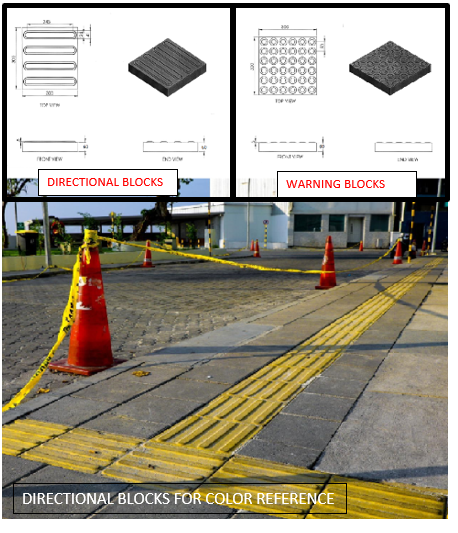 4. Inspections and TestsThe Manufacture and/or Supplier shall carry out any test and/or inspection deemed necessary to verify that the characteristics and performance of the Goods comply with the Schedule of Requirements and Technical Specifications.4.1	Inspections and TestsIn addition to the Section VII: GCC sub-clause 26, Inspections & Tests the following inspections and conditions shall apply:Factory Inspections: The standard factory testing shall be performed on the product.Inspections following delivery: with the assistance of purchaser, the supplier shall inspect all the equipment and other goods within seven days of delivery.Unpacking of the equipment and other goods at the site shall be subject to a visual, functional and quantitative check in the presence of the purchaser’s representative or its duly authorized technical representative.Verifying and checking any defective items shall be replaced by the supplier with no cost to the Purchaser.Should the inspected or tested components fail to conform to the Contract, the Purchaser may reject the component(s), and the Supplier shall either replace the rejected component(s) or make alterations as necessary so that it meets the Contract requirements free of cost to the Purchaser.After the inspection of delivery, supplier shall obtain a Certificate of Delivery Inspection.PART 3 - ContractTable of Clauses1.	Definitions	562.	Contract Documents	563.	Fraud and Corruption	564.	Interpretation	575.	Language	586.	Joint Venture, Consortium or Association	587.	Eligibility	588.	Notices	599.	Governing Law	5910.	Settlement of Disputes	5911.	Inspections and Audit by the Government	5912.	Scope of Supply	5913.	Delivery and Documents	6014.	Supplier’s Responsibilities	6015.	Contract Price	6016.	Terms of Payment	6017.	Taxes and Duties	6018.	Performance Security	6019.	Copyright	6120.	Confidential Information	6121.	Subcontracting	6222.	Specifications and Standards	6223.	Packing and Documents	6224.	Insurance	6225.	Transportation	6226.	Inspections and Tests	6327.	Liquidated Damages	6328.	Warranty	6429.	Patent Indemnity	6430.	Limitation of Liability	6531.	Change in Laws and Regulations	6532.	Force Majeure	6533.	Change Orders and Contract Amendments	6634.	Extensions of Time	6635.	Termination	6636.	Assignment	6737.	Export Restriction	67Section VII.  General Conditions of ContractTable of Forms1. Contract Agreement	762. Performance Security	781. Contract AgreementProcurement Reference:THIS CONTRACT AGREEMENT is made	the [insert:  number] day of  [insert:  month], [insert:  year].BETWEEN(1)	[insert complete name of Company], a [ insert description of type of legal entity, for example, an agency of the Ministry of .... of the Government of the Republic of Maldives, or corporation incorporated under the laws of Republic of Maldives] and having its principal place of business at [insert address of Company] (hereinafter called “the Company”), and (2)	[insert name of Supplier], a corporation incorporated under the laws of [insert:  country of Supplier] and having its principal place of business at [insert:  address of Supplier] (hereinafter called “the Supplier”).WHEREAS the Company invited bids for certain Goods and ancillary services, viz., [insert brief description of Goods and Services] and has accepted a Bid by the Supplier for the supply of those Goods and Services in the sum of [insert Contract Price in words and figures, expressed in the Contract currency(ies)] (hereinafter called “the Contract Price”).NOW THIS AGREEMENT WITNESSETH AS FOLLOWS:1.	In this Agreement words and expressions shall have the same meanings as are respectively assigned to them in the Conditions of Contract referred to.2.	The following documents shall constitute the Contract between the Company and the Supplier, and each shall be read and construed as an integral part of the Contract:This Contract Agreement;Special Conditions of Contract;General Conditions of Contract;Technical Requirements (including Schedule of Requirements and Technical Specifications);The Supplier’s Bid and original Price Schedules;The Company’s Letter of Acceptance;3. 	This Contract shall prevail over all other Contract documents. In the event of any discrepancy or inconsistency within the Contract documents, then the documents shall prevail in the order listed above.4.	In consideration of the payments to be made by the Company to the Supplier as hereinafter mentioned, the Supplier hereby covenants with the Company to provide the Goods and Services and to remedy defects therein in conformity in all respects with the provisions of the Contract.5.	The Company hereby covenants to pay the Supplier in consideration of the provision of the Goods and Services and the remedying of defects therein, the Contract Price or such other sum as may become payable under the provisions of the Contract at the times and in the manner prescribed by the Contract.IN WITNESS whereof the parties hereto have caused this Agreement to be executed in accordance with the laws of  on the day, month and year indicated above.For and on behalf of the CompanyFor and on behalf of the Supplier2. Performance Security [The issuing bank, as requested by the successful Bidder, shall fill in this form in accordance with the instructions indicated]  Date: [insert date (as day, month, and year)]Title of the procurement:  [Insert general title of the procurement]Procurement Reference No: [insert reference]Bank’s Branch or Office: [insert complete name of Guarantor] Beneficiary: [insert complete name of Company]PERFORMANCE GUARANTEE No.:	[insert Performance Guarantee number]We have been informed that [insert complete name of Supplier] (hereinafter called "the Supplier") has entered into Contract No. [insert number] dated [insert day and month], [insert year] with you, for the supply of [description of Goods and related Services] (hereinafter called "the Contract"). Furthermore, we understand that, according to the conditions of the Contract, a Performance Guarantee is required.At the request of the Supplier, we hereby irrevocably undertake to pay you any sum(s) not exceeding [insert amount(s) in figures and words] upon receipt by us of your first demand in writing declaring the Supplier to be in default under the Contract, without cavil or argument, or your needing to prove or to show grounds or reasons for your demand or the sum specified therein.This Guarantee shall expire no later than the [insert number] day of [insert month] [insert year], and any demand for payment under it must be received by us at this office on or before that date. We agree to a one-time extension of this Guarantee for a period not to exceed [six months] [one year], in response to the Company’s written request for such extension, such request to be presented to us before the expiry of the Guarantee.This guarantee is subject to the Uniform Rules for Demand Guarantees, ICC Publication No. 458, except that subparagraph (ii) of Sub-article 20(a) is hereby excluded.……………………..[signatures of authorized representatives of the bank]  for the Procurement of: Supply of Guiding Tile tactile Stripe Procurement Reference No:(IUL)RDC/RDC/2021/97Company:Road Development Corporation LtdDate of Issue:02nd June 2021Section I.  Instructions to BiddersSection I.  Instructions to BiddersGeneralScope of BidThe Company indicated in the Bid Data Sheet (BDS), issues these Bidding Documents for the supply of Goods and Related Services incidental thereto as specified in Section VI, Schedule of Requirements. The name and procurement reference number of this Bid Invitation are specified in the BDS. The name, identification, and number of lots are also provided in the BDS.Throughout this Bidding Document:the term “in writing” means communicated in written form (e.g. by mail, e-mail, fax, telex) with proof of receipt;if the context so requires, “singular” means “plural” and vice versa; and“day” means calendar day.Source of FundsThe company has an approved budget which has been allocated towards the acquisition of the goods for which this bid has been issued. The Company intends to apply the allocated funds to eligible payments under a contract for the supply and delivery of these goods as detailed in this Bidding Document.Payments will be made in accordance with contact terms and conditions and in accordance with financial legislation in force. Fraud and Corruption3.1	It is the Company’s policy to require that Procuring Entities, as well as Bidders, suppliers, and contractors and their subcontractors, observe the highest standard of ethics during the procurement and execution of such contracts. In pursuance of this policy, the Company:(a)	defines, for the purposes of this provision, the terms set forth below as follows:(i)	“corrupt practice” is the offering, giving, receiving or soliciting, directly or indirectly, of anything of value to influence improperly the actions of another party;(ii) 	“fraudulent practice” is any act or omission, including a misrepresentation, that knowingly or recklessly misleads, or attempts to mislead, a party to obtain a financial or other benefit or to avoid an obligation;(iii)	“collusive practice” is an arrangement between two or more parties designed to achieve an improper purpose, including to influence improperly the actions of another party;(iv)	“coercive practice” is impairing or harming, or threatening to impair or harm, directly or indirectly, any party or the property of the party to influence improperly the actions of a party;(v)	“obstructive practice” is(aa)	deliberately destroying, falsifying, altering or concealing of evidence material to the investigation or making false statements to investigators in order to materially impede a Government investigation into allegations of a corrupt, fraudulent, coercive or collusive practice; and/or threatening, harassing or intimidating any party to prevent it from disclosing its knowledge of matters relevant to the investigation or from pursuing the investigation; or(bb)	acts intended to materially impede the exercise of the Government’s inspection and audit rights provided for under sub-clause 3.1 (e) below.(b)	will reject a proposal for award if it determines that the Bidder recommended for award has, directly or through an agent, engaged in corrupt, fraudulent, collusive, coercive or obstructive practices in competing for the contract in question;(c)	will cancel in whole or in part the portion of the contract if it determines at any time that representatives of the Company engaged in corrupt, fraudulent, collusive, or coercive practices during the procurement or the execution of that contract, without the Government having taken timely and appropriate action satisfactory to address such practices when they occur;(d)	will suspend a firm or individual from participation in public procurement, by declaring it ineligible, either indefinitely or for a stated period of time, to be awarded a Government funded contract if it at any time determines that the firm has, directly or through an agent, engaged in corrupt, fraudulent, collusive, coercive or obstructive practices in competing for, or in executing, a Government funded contract; and(e)	will have the right to require that a provision be included in bidding documents and in contracts financed by the Government, requiring Bidders, suppliers, and contractors and their sub-contractors to permit the Government to inspect their accounts and records and other documents relating to the bid submission and contract performance and to have them audited by auditors appointed by the Government.3.2	Furthermore, Bidders shall be aware of the provision stated in Sub-Clause 34.1 (a) (iii) of the General Conditions of Contract.Eligible BiddersA Bidder, and all parties constituting the Bidder, may have the nationality of any country, subject to the restrictions specified in Section V, Eligible Countries.  A Bidder shall be deemed to have the nationality of a country if the Bidder is a citizen or is constituted, incorporated, or registered and operates in conformity with the provisions of the laws of that country.  This criterion shall also apply to the determination of the nationality of proposed subcontractors or suppliers for any part of the Contract including Related Services. A Bidder shall meet the following criteria to be eligible to participate in public procurement:have the legal capacity to enter into the contract;not be insolvent, in receivership, bankrupt or being wound up, its affairs not being administered by a court or a judicial officer, its business activities not being suspended and not the subject of legal proceedings for any of the foregoing;have fulfilled its obligations to pay taxes and social security contributions;not have been, and its directors or officers not have been, convicted of any criminal offence related to their professional conduct or the making of false statements or misrepresentations as to their qualifications to enter into a contract within a period of five years preceding the commencement of the procurement proceedings; andnot have a conflict of interest in relation to the procurement requirement in accordance with Sub-Clause 4.3. All Bidders found to have conflict of interest shall be disqualified. Bidders may be considered to have a conflict of interest with one or more parties in this bidding process, if they: are or have been associated in the past, with a firm or any of its affiliates which have been engaged by the company to provide consulting services for the preparation of the design, specifications, and other documents to be used for the procurement of the goods to be purchased under these Bidding Documents; or (b)	submit more than one bid in this bidding process, except for alternative offers permitted under ITB Clause 13.1.  However, this does not limit the participation of subcontractors in more than one bid; 4.4	A Bidder that has been suspended from participation in public procurement by the Government at the date of contract award, shall not be eligible to be awarded a contract. 4.5	Bidders shall provide such evidence of their continued eligibility satisfactory to the Company, as the Company shall reasonably request.Eligible Goods and Related ServicesAll the Goods and Related Services to be supplied under the Contract must have their origin in an eligible country, in accordance with Section V, Eligible Countries.For purposes of this Clause, the term “goods” includes commodities, raw material, machinery, equipment, and industrial plants; and “related services” includes services such as insurance, installation, training, and initial maintenance.The term “origin” means the country where the goods have been mined, grown, cultivated, produced, manufactured or processed; or, through manufacture, processing, or assembly, another commercially recognized article results that differs substantially in its basic characteristics from its components.Contents of Bidding DocumentsSections of Bidding DocumentsThe Bidding Documents consist of Parts 1, 2, and 3, which include all the Sections indicated below, and should be read in conjunction with any Addendum issued in accordance with ITT Clause 8.PART 1    Bidding Procedures Instructions to Bidders (ITT)Section II. Bid Data Sheet (BDS)Section III. Evaluation and Qualification CriteriaSection IV. Bidding FormsSection V. Eligible CountriesPART 2   Supply RequirementsSection VI. Schedule of RequirementsPART 3   ContractSection VII. General Conditions of Contract (GCC)Section VIII. Special Conditions of Contract (SCC)Section IX. Contract Forms The Invitation for Bids issued by the company is not part of the Bidding Documents.The Company is not responsible for the completeness of the Bidding Documents and their addendum if these documents were not obtained directly from the Company.The Bidder is expected to examine all instructions, forms, terms, and specifications in the Bidding Documents.  Failure to furnish all information or documentation required by the Bidding Documents may result in the rejection of the bid.Clarification of Bidding DocumentsA prospective Bidder requiring any clarification of the Bidding Documents shall contact the Company in writing as specified in the BDS.  The Company will respond in writing to any request for clarification, provided that such request is received within the timeframe specified in the BDS.  The Company shall forward copies of its response to all those who have acquired the Bidding Documents directly from it, including a description of the inquiry but without identifying its source.  Should the Company deem it necessary to amend the Bidding Documents as a result of a clarification, it shall do so following the procedure under ITT Clause 8 and ITT Sub-Clause 24.2. Amendment of Bidding DocumentsAt any time prior to the deadline for submission of bids, the Company may amend the Bidding Documents by issuing addendum.Any addendum issued shall be part of the Bidding Documents and shall be communicated in writing to all who have obtained the Bidding Documents directly from the Company.To give prospective Bidders reasonable time in which to take an addendum into account in preparing their bids, the Company may, at its discretion, extend the deadline for the submission of bids.Preparation of BidsCost of BiddingThe Bidder shall bear all costs associated with the preparation and submission of its bid, and the Company shall not be responsible or liable for those costs, regardless of the conduct or outcome of the bidding process.Language of BidThe Bid, as well as all correspondence and documents relating to the bid exchanged by the Bidder and the Company, shall be written in the language specified in the BDS.  Supporting documents and printed literature that are part of the Bid may be in another language provided they are accompanied by an accurate translation of the relevant passages into the language specified in the BDS, in which case, for purposes of interpretation of the Bid, such translation shall govern.Documents Comprising the BidThe Bid shall comprise the following:Bid Submission Form and the applicable Price Schedules, in accordance with ITT Clauses 14 and 15;Bid Security or Bid-Securing Declaration, in accordance with ITT Clause 21, if required;written confirmation authorizing the signatory of the Bid to commit the Bidder, in accordance with ITT Clause 11.1 (h), if required;documentary evidence in accordance with ITT Clause 11.1 (h) establishing the Bidder’s eligibility to bid, if required;documentary evidence that the Goods and Related Services to be supplied by the Bidder are of eligible origin;documentary evidence in accordance that the Goods and Related Services conform to the Bidding Documents;documentary evidence establishing the Bidder’s qualifications to perform the contract if its bid is accepted; andany other document required in the BDS.Bid Submission Form and Price Schedules The Bidder shall submit the Bid Submission Form using the form furnished in Section IV, Bidding Forms.  This form must be completed without any alterations to its format, and no substitutes shall be accepted.  All blank spaces shall be filled in with the information requested.The Bidder shall submit the Price Schedules for Goods and Related Services, according to their origin as appropriate, using the forms furnished in Section IV, Bidding FormsAlternative BidsUnless otherwise specified in the BDS, alternative bids shall not be considered.Bid Prices and DiscountsThe prices and discounts quoted by the Bidder in the Bid Submission Form and in the Price Schedules shall conform to the requirements specified below.All lots and items must be listed and priced separately in the Price Schedules. The price to be quoted in the Bid Submission Form shall be the total price of the bid, excluding any discounts offered. The Bidder shall quote any unconditional discounts and indicate the method for their application in the Bid Submission Form.The terms EXW, CIP, and other similar terms shall be governed by the rules prescribed in the current edition of Incoterms, published by The International Chamber of Commerce, as specified in the BDS.Prices shall be quoted as specified in the Price Schedule included in Section IV, Bidding Forms. In quoting prices, the Bidder shall be free to use transportation through carriers registered in any eligible country, in accordance with Section V Eligible Countries. Similarly, the Bidder may obtain insurance services from any eligible country in accordance with Section V Eligible Countries.  Prices shall include the following costs and components:For Goodsthe price of the Goods, delivered to the final destination as required in the BDS quoted either:CIP named place of destination, in the , or CIF named port of destination;  EXW (ex works, ex-factory, ex warehouse, ex showroom or off the shelf) including all customs duties and sales and other taxes already paid or payable; the price for inland transportation, insurance, and other local services required to convey the Goods from the named place or port of destination to their final destination specified in the BDS;the custom duties and other import taxes to be paid on the Goods on entry in the  if not already included in 14(a)(i)b; any sales and other taxes due within the  which will be payable on the Goods if not already included in 14(a)(i)b; any rebate or mark-up of the local agent or representative.for Related Services, other than inland transportation and other services required to convey the Goods to their final destination, whenever such Related Services are specified in the Schedule of Requirements:the price of each item comprising the Related Services (inclusive of any applicable taxes). Prices quoted by the Bidder shall be fixed during the Bidder’s performance of the Contract and not subject to variation on any account, unless otherwise specified in the BDS.  A Bid submitted with an adjustable price quotation shall be treated as non-responsive and shall be rejected, pursuant to ITT Clause 30.  However, if in accordance with the BDS, prices quoted by the Bidder shall be subject to adjustment during the performance of the Contract, a bid submitted with a fixed price quotation shall not be rejected, but the price adjustment shall be treated as zero.If so, indicated in ITT Sub-Clause 1.1, bids are being invited for individual contracts (lots) or for any combination of contracts (packages).  Unless otherwise indicated in the BDS, prices quoted shall correspond to 100% of the items specified for each lot and to 100% of the quantities specified for each item of a lot.  Bidders wishing to offer any price reduction (discount) for the award of more than one Contract shall specify the applicable price reduction in accordance with ITT Sub-Clause 14.4 provided the bids for all lots are submitted and opened at the same time.Currencies of BidUnless otherwise specified in the BDS, the Bidder shall quote entirely in Maldivian Rufiya. Where the BDS permits bids in other currencies, the Bidder may express the bid price in the currency of any country in accordance with Section V, Eligible countries but shall use no more than one currency. Documents Establishing the Eligibility of the BidderTo establish their eligibility in accordance with ITT Clause 4, Bidders shall complete the Bid Submission Form, included in Section IV, Bidding Forms. Documents Establishing the Eligibility of the Goods and Related ServicesTo establish the eligibility of the Goods and Related Services in accordance with ITT Clause 5, Bidders shall complete the country of origin declarations in the Price Schedule Forms, included in Section IV, Bidding Forms.Documents Establishing the Conformity of the Goods and Related ServicesTo establish the conformity of the Goods and Related Services to the Bidding Documents, the Bidder shall furnish as part of its Bid the documentary evidence that the Goods conform to the technical specifications and standards specified in Section VI, Schedule of Requirements.The documentary evidence may be in the form of literature, drawings or data, and shall consist of a detailed item by item description of the essential technical and performance characteristics of the Goods and Related Services, demonstrating substantial responsiveness of the Goods and Related Services to the technical specification, and if applicable, a statement of deviations and exceptions to the provisions of the Schedule of Requirements.The Bidder shall also furnish a list giving full particulars, including available sources and current prices of spare parts, special tools, etc., necessary for the proper and continuing functioning of the Goods during the period specified in the BDS following commencement of the use of the goods by the Company.Standards for workmanship, process, material, and equipment, as well as references to brand names or catalogue numbers specified by the Company in the Schedule of Requirements, are intended to be descriptive only and not restrictive.  The Bidder may offer other standards of quality, brand names, and/or catalogue numbers, provided that it demonstrates, to the Company’s satisfaction, that the substitutions ensure substantial equivalence or are superior to those specified in the Schedule of Requirements.Documents Establishing the Qualifications of the BidderThe documentary evidence of the Bidder’s qualifications to perform the contract if its bid is accepted shall establish to the Company’s satisfaction that: if required in the BDS, a Bidder that does not manufacture or produce the Goods it offers to supply shall submit the Manufacturer’s Authorization using the form included in Section IV, Bidding Forms to demonstrate that it has been duly authorized by the manufacturer or producer of the Goods to supply these Goods in the Republic of Maldives;if required in the BDS, in case of a Bidder not doing business within the Republic of Maldives, the Bidder is or will be (if awarded the contract) represented by an Agent in the Maldives equipped and able to carry out the Supplier’s maintenance, repair and spare parts-stocking obligations prescribed in the Conditions of Contract and/or Technical Specifications; andThe Bidder meets each of the qualification criterion specified in Section III, Evaluation and Qualification Criteria.Period of Validity of BidsBids shall remain valid for the period specified in the BDS after the bid submission deadline date prescribed by the Company.  A bid valid for a shorter period shall be rejected by the Company as non-responsive.In exceptional circumstances, prior to the expiration of the bid validity period, the Company may request Bidders to extend the period of validity of their bids. The request and the responses shall be made in writing. If a Bid Security is requested in accordance with ITT Clause 21, it shall also be extended for a corresponding period. A Bidder may refuse the request without forfeiting its Bid Security. A Bidder granting the request shall not be required or permitted to modify its bid, except as provided in ITT Sub-Clause 20.3.In the case of fixed price contracts, if the award is delayed by a period exceeding fifty-six (56) days beyond the expiry of the initial bid validity, the Contract price shall be adjusted as specified in the request for extension. Bid evaluation shall be based on the Bid Price without taking into consideration the above correction.Bid SecurityThe Bidder shall furnish as part of its bid, a Bid Security or a Bid-Securing Declaration, if required, as specified in the BDS. The Bid Security shall be in the amount specified in the BDS and denominated in Maldivian Rufiya or a freely convertible currency, and shall:at the Bidder’s option, be in the form of either a letter of credit, or a bank guarantee from a banking institution, or a bond issued by a surety; be issued by a reputable institution selected by the Bidder and located in any eligible country. If the institution issuing the bond is located outside the  of , it shall have a correspondent financial institution located in the  to make it enforceable.be substantially in accordance with one of the forms of Bid Security included in Section IV, Bidding Forms, or other form approved by the Company prior to bid submission;be payable promptly upon written demand by the Company in case the conditions listed in ITT Clause 21.5 are invoked;be submitted in its original form; copies will not be accepted;remain valid for a period of 28 days beyond the validity period of the bids, as extended, if applicable, in accordance with ITT Clause 20.2;  If a Bid Security or a Bid- Securing Declaration is required in accordance with ITT Sub-Clause 21.1, any bid not accompanied by a substantially responsive Bid Security or Bid Securing Declaration in accordance with ITT Sub-Clause 21.1, shall be rejected as non-responsive.The Bid Security of unsuccessful Bidders shall be returned as promptly as possible upon the successful Bidder’s furnishing of the Performance Security pursuant to ITT Clause 44.The Bid Security may be forfeited or the Bid Securing Declaration executed:if a Bidder withdraws its bid during the period of bid validity specified by the Bidder on the Bid Submission Form, except as provided in ITT Sub-Clause 20.2; orif the successful Bidder fails to: sign the Contract in accordance with ITT Clause 43; furnish a Performance Security in accordance with ITT Clause 44.The Bid Security or Bid- Securing Declaration of a JV must be in the name of the JV that submits the bid. If the JV has not been legally constituted at the time of bidding, the Bid Security or Bid-Securing Declaration shall be in the names of all future partners as named in the letter of intent mentioned in Section IV “Bidding Forms,” Bidder Information Form Item 7.21.7	If a bid security is not required in the BDS, andif a Bidder withdraws its bid during the period of bid validity specified by the Bidder on the Letter of Bid Form, except as provided in ITT 20.2, orif the successful Bidder fails to: sign the Contract in accordance with ITT 43; or furnish a performance security in accordance with ITT 44;	the Company may, if provided for in the BDS, declare the Bidder disqualified to be awarded a contract by the Company for a period of time as stated in the BDS.Format and Signing of BidThe Bidder shall prepare one original of the documents comprising the bid as described in ITT Clause 11 and clearly mark it “Original.”  In addition, the Bidder shall submit copies of the bid, in the number specified in the BDS and clearly mark them “Copy.”  In the event of any discrepancy between the original and the copies, the original shall prevail.   The original and all copies of the bid shall be typed or written in indelible ink and shall be signed by a person duly authorized to sign on behalf of the Bidder.Any interlineations, erasures, or overwriting shall be valid only if they are signed or initialled by the person signing the Bid.Submission and Opening of BidsSubmission, Sealing and Marking of BidsBidders may always submit their bids by mail or by hand. When so specified in the BDS, Bidders shall have the option of submitting their bids electronically. Bidders submitting bids by mail or by hand, shall enclose the original and each copy of the Bid, including alternative bids, if permitted in accordance with ITT Clause  separate sealed envelopes, duly marking the envelopes as “Original” and “Copy.”  These envelopes containing the original and the copies shall then be enclosed in one single envelope. The rest of the procedure shall be in accordance with ITT sub-Clauses 23.2 and 23.3.Bidders submitting bids electronically shall follow the electronic bid submission procedures specified in the BDS.   The inner and outer envelopes shall:Bear the name and address of the Bidder;Be addressed to the Company in accordance with ITT Sub-Clause 24.1;bear the specific procurement reference number of this bidding process indicated in ITT 1.1 and any additional identification marks as specified in the BDS; andBear a warning not to open before the time and date for bid opening, in accordance with ITT Sub-Clause 27.1.23.3	If all envelopes are not sealed and marked as required, the Company will assume no responsibility for the misplacement or premature opening of the bid.Deadline for Submission of BidsBids must be received by the Company at the address and no later than the date and time specified in the BDS.The Company may, at its discretion, extend the deadline for the submission of bids by amending the Bidding Documents in accordance with ITT Clause  which case all rights and obligations of the Company and Bidders previously subject to the deadline shall thereafter be subject to the deadline as extended.Late BidsThe Company shall not consider any bid that arrives after the deadline for submission of bids, in accordance with ITT Clause 24.  Any bid received by the Company after the deadline for submission of bids shall be declared late, rejected, and returned unopened to the Bidder.Withdrawal, Substitution, and Modification of BidsA Bidder may withdraw, substitute, or modify its Bid after it has been submitted by sending a written notice in accordance with ITT Clause 23, duly signed by an authorized representative, and shall include a copy of the authorization (the power of attorney) in accordance with ITT Sub-Clause 22.2, (except that no copies of the withdrawal notice are required). The corresponding substitution or modification of the bid must accompany the respective written notice.  All notices must be:submitted in accordance with ITT Clauses 22 and 23 (except that withdrawal notices do not require copies), and in addition, the respective envelopes shall be clearly marked “Withdrawal,” “Substitution,” or “Modification;” andReceived by the Company prior to the deadline prescribed for submission of bids, in accordance with ITT Clause 24.Bids requested to be withdrawn in accordance with ITT Sub-Clause 26.1 shall be returned unopened to the Bidders.No bid may be withdrawn, substituted, or modified in the interval between the deadline for submission of bids and the expiration of the period of bid validity specified by the Bidder on the Bid Submission Form or any extension thereof.Bid OpeningThe Company shall conduct the bid opening in public at the address, date and time specified in the BDS.  Any specific electronic bid opening procedures required if electronic bidding is permitted in accordance with ITT Sub-Clause 23.1, shall be as specified in the BDS.First, envelopes marked “Withdrawal” shall be opened and read out and the envelope with the corresponding bid shall not be opened, but returned to the Bidder. If the withdrawal envelope does not contain a copy of the “power of attorney” confirming the signature as a person duly authorized to sign on behalf of the Bidder, the corresponding bid will be opened.  No bid withdrawal shall be permitted unless the corresponding withdrawal notice contains a valid authorization to request the withdrawal and is read out at bid opening.  Next, envelopes marked “Substitution” shall be opened and read out and exchanged with the corresponding Bid being substituted, and the substituted Bid shall not be opened, but returned to the Bidder. No Bid substitution shall be permitted unless the corresponding substitution notice contains a valid authorization to request the substitution and is read out at bid opening. Envelopes marked “Modification” shall be opened and read out with the corresponding Bid. No Bid modification shall be permitted unless the corresponding modification notice contains a valid authorization to request the modification and is read out at Bid opening. Only envelopes that are opened and read out at Bid opening shall be considered further.All other envelopes shall be opened one at a time, reading out: the name of the Bidder and whether there is a modification; the Bid Prices, including any discounts and alternative offers; the presence of a Bid Security or Bid-Securing Declaration, if required; and any other details as the Company may consider appropriate.  Only discounts and alternative offers read out at Bid opening shall be considered for evaluation.  No Bid shall be rejected at Bid opening except for late bids, in accordance with ITT Sub-Clause 25.1.The Company shall prepare a record of the Bid opening that shall include, as a minimum: the name of the Bidder and whether there is a withdrawal, substitution, or modification; the Bid Price, per lot if applicable, including any discounts, and alternative offers if they were permitted; and the presence or absence of a Bid Security or Bid-Securing Declaration, if one was required.  The Bidders’ representatives who are present shall be requested to sign the attendance sheet.  A copy of the record shall be distributed to all Bidders who submitted bids in time, and posted online when electronic bidding is permitted.Evaluation and Comparison of BidsConfidentialityInformation relating to the examination, evaluation, comparison, and post-qualification of bids, and recommendation of contract award, shall not be disclosed to Bidders or any other persons not officially concerned with such process until publication of the Contract Award.Any effort by a Bidder to influence the Company in the examination, evaluation, comparison, and post-qualification of the bids or contract award decisions may result in the rejection of its Bid.Notwithstanding ITT Sub-Clause 28.2, from the time of bid opening to the time of Contract Award, if any Bidder wishes to contact the Company on any matter related to the bidding process, it should do so in writing.Clarification of BidsTo assist in the examination, evaluation, comparison and post-qualification of the bids, the Company may, at its discretion, ask any Bidder for a clarification of its Bid.  Any clarification submitted by a Bidder in respect to its Bid and that is not in response to a request by the Company shall not be considered.  The Company’s request for clarification and the response shall be in writing. No change in the prices or substance of the Bid shall be sought, offered, or permitted, except to confirm the correction of arithmetic errors discovered by the Company in the Evaluation of the bids, in accordance with ITT Clause 31.Responsiveness of BidsThe Company’s determination of a bid’s responsiveness is to be based on the contents of the bid itself. A substantially responsive Bid is one that conforms to all the terms, conditions, and specifications of the Bidding Documents without material deviation, reservation, or omission.  A material deviation, reservation, or omission is one that:Affects in any substantial way the scope, quality, or performance of the Goods and Related Services specified in the Contract; orLimits in any substantial way, inconsistent with the Bidding Documents, the Company’s rights or the Bidder’s obligations under the Contract; orIf rectified would unfairly affect the competitive position of other Bidders presenting substantially responsive bids.If a bid is not substantially responsive to the Bidding Documents, it shall be rejected by the Company and may not subsequently be made responsive by the Bidder by correction of the material deviation, reservation, or omission.Nonconformities, Errors, and OmissionsProvided that a Bid is substantially responsive, the Company may waive any non-conformities or omissions in the Bid that do not constitute a material deviation.Provided that a bid is substantially responsive, the Company may request that the Bidder submit the necessary information or documentation, within a reasonable period of time, to rectify nonmaterial nonconformities or omissions in the bid related to documentation requirements.  Such omission shall not be related to any aspect of the price of the Bid.  Failure of the Bidder to comply with the request may result in the rejection of its Bid.Provided that the Bid is substantially responsive, the Company shall correct arithmetical errors on the following basis:if there is a discrepancy between the unit price and the line item total that is obtained by multiplying the unit price by the quantity, the unit price shall prevail and the line item total shall be corrected, unless in the opinion of the Company there is an obvious misplacement of the decimal point in the unit price, in which case the line item total as quoted shall govern and the unit price shall be corrected;if there is an error in a total corresponding to the addition or subtraction of subtotals, the subtotals shall prevail and the total shall be corrected; andif there is a discrepancy between words and figures, the amount in words shall prevail, unless the amount expressed in words is related to an arithmetic error, in which case the amount in figures shall prevail subject to (a) and (b) above.If the Bidder that submitted the lowest evaluated Bid does not accept the correction of errors, its Bid shall be rejected.Preliminary Examination of BidsThe Company shall examine the bids to confirm that all documents and technical documentation requested in ITT Clause 11 have been provided, and to determine the completeness of each document submitted.The Company shall confirm that the following documents and information have been provided in the Bid.  If any of these documents or information is missing, the offer shall be rejected.Bid Submission Form, in accordance with ITT Sub-Clause 12.1;Price Schedules, in accordance with ITT Sub-Clause 12.2;Bid Security or Bid Securing Declaration, in accordance with ITT Clause 21, if applicable. Examination of Terms and Conditions; Technical EvaluationThe Company shall examine the Bid to confirm that all terms and conditions specified in the GCC and the SCC have been accepted by the Bidder without any material deviation or reservation.The Company shall evaluate the technical aspects of the Bid submitted in accordance with ITT Clause 18, to confirm that all requirements specified in Section VI, Schedule of Requirements of the Bidding Documents have been met without any material deviation or reservation.If, after the examination of the terms and conditions and the technical evaluation, the Company determines that the Bid is not substantially responsive in accordance with ITT Clause 30, it shall reject the Bid.Conversion to Single CurrencyFor evaluation and comparison purposes, the Company shall convert all bid prices expressed in amounts in various currencies into an amount in a single currency specified in the BDS , using the selling exchange rates established by the source and on the date specified in the BDS .Domestic PreferenceDomestic preference shall not be a factor in bid evaluation unless specified in the BDS.Evaluation of BidsThe Company shall evaluate each bid that has been determined, up to this stage of the evaluation, to be substantially responsive.To evaluate a Bid, the Company shall only use all the factors, methodologies and criteria defined in ITT Clause 36.  No other criteria or methodology shall be permitted.To evaluate a Bid, the Company shall consider the following:Evaluation will be done for Items or Lots, as specified in the BDS; and the Bid Price as quoted in accordance with clause 14;Price adjustment for correction of arithmetic errors in accordance with ITT Sub-Clause 31.3;Price adjustment due to discounts offered in accordance with ITT Sub-Clause 14.4;Adjustments due to the application of the evaluation criteria specified in the BDS from amongst those set out in Section III, Evaluation and Qualification Criteria;The Company’s evaluation of a bid will exclude and not take into account any allowance for price adjustment during the period of execution of the contract, if provided in the bid.The Company’s evaluation of a bid may require the consideration of other factors, in addition to the Bid Price quoted in accordance with ITT Clause 14.  These factors may be related to the characteristics, performance, and terms and conditions of purchase of the Goods and Related Services.  The effect of the factors selected, if any, shall be expressed in monetary terms to facilitate comparison of bids, unless otherwise specified in Section III, Evaluation and Qualification Criteria.  The factors, methodologies and criteria to be used shall be as specified in ITT 36.3 (d).If so specified in the BDS, these Bidding Documents shall allow Bidders to quote separate prices for one or more lots, and shall allow the Company to award one or multiple lots to more than one Bidder. The methodology of evaluation to determine the lowest-evaluated lot combinations, is specified in Section III, Evaluation and Qualification Criteria.Comparison of BidsThe Company shall compare all substantially responsive bids to determine the lowest-evaluated bid, in accordance with ITT Clause 36. Post qualification of the BidderThe Company shall determine to its satisfaction whether the Bidder that is selected as having submitted the lowest evaluated and substantially responsive bid is qualified to perform the Contract satisfactorily.The determination shall be based upon an examination of the documentary evidence of the Bidder’s qualifications submitted by the Bidder, pursuant to ITT Clause 19.An affirmative determination shall be a prerequisite for award of the Contract to the Bidder.  A negative determination shall result in disqualification of the bid, in which event the Company shall proceed to the next lowest evaluated bid to make a similar determination of that Bidder’s capabilities to perform satisfactorily.Company’s Right to Accept Any Bid, and to Reject Any or All BidsThe Company reserves the right to accept or reject any bid, and to annul the bidding process and reject all bids at any time prior to contract award, without thereby incurring any liability to Bidders.Award of ContractAward CriteriaThe Company shall award the Contract to the Bidder whose offer has been determined to be the lowest evaluated bid and is substantially responsive to the Bidding Documents, provided further that the Bidder is determined to be qualified to perform the Contract satisfactorily.Company’s Right to Vary Quantities at Time of Award At the time the Contract is awarded, the Company reserves the right to increase or decrease the quantity of Goods and Related Services originally specified in Section VI, Schedule of Requirements, provided this does not exceed the percentages specified in the BDS, and without any change in the unit prices or other terms and conditions of the bid and the Bidding Documents.Notification of AwardPrior to the expiration of the period of bid validity, the Company shall notify the successful Bidder, in writing, that its Bid has been accepted.   Until a formal Contract is prepared and executed, the notification of award shall constitute a binding Contract.The Company may publish on its public notice board the results identifying the bid and lot numbers and the following information: (i) name of each Bidder who submitted a Bid; (ii) bid prices as read out at bid opening; (iii) name and evaluated prices of each Bid that was evaluated; (iv) name of Bidders whose bids were rejected and the reasons for their rejection; and (v) name of the winning Bidder, and the price it offered, as well as the duration and summary scope of the contract awarded. After publication of the award, unsuccessful Bidders may request in writing to the Company for a debriefing seeking explanations on the grounds on which their bids were not selected. The Company shall promptly respond in writing to any unsuccessful Bidder who, after publication of contract award, requests a debriefing. Upon the successful Bidder’s furnishing of the signed Contract Form and performance security pursuant to ITT Clause 44, the Company will promptly notify each unsuccessful Bidder and will discharge its bid security, pursuant to ITT Clause 21.4.Any Bidder may seek administrative review, an act or omission by a Company, which it considers to be in breach of the Financial Regulations. Any application for review must be submitted in writing to the Accountable Officer of the Company, within ten working days from the date the Bidder knew, or should have known, of the circumstances giving rise to the complaint. If the Accountable Officer does not issue a decision within ten days, or the Bidder is not satisfied with the decision, the Bidder may submit a complaint to the Procurement Policy Section.Signing of ContractPromptly after notification, the Company shall send the successful Bidder the Agreement and the Special Conditions of Contract. Within three (3) days of receipt of the Agreement, the successful Bidder shall sign, date, and return it to the Company.Notwithstanding ITT 43.2 above, in case signing of the Contract Agreement is prevented by any export restrictions attributable to the Government of the Republic of Maldives, or to the use of the products/goods, systems or services to be supplied, where such export restrictions arise from trade regulations from a country supplying those products/goods, systems or services, the Bidder shall not be bound by its bid, always provided, however, that the Bidder can demonstrate to the satisfaction of the Company that signing of the Contact Agreement has not been prevented by any lack of diligence on the part of the Bidder in completing any formalities, including applying for permits, authorizations and licenses necessary for the export of the products/goods, systems or services under the terms of the Contract.Performance SecurityWithin Fourteen (14) days of the receipt of notification of award from the Company, the successful Bidder, if required, shall furnish the Performance Security in accordance with the GCC, using for that purpose the Performance Security Form included in Section IX Contract forms, or another Form acceptable to the Company. The Company shall promptly notify the name of the winning Bidder to each unsuccessful Bidder and discharge the Bid Securities of the unsuccessful Bidders pursuant to ITT Sub-Clause 21.4.Failure of the successful Bidder to submit the above-mentioned Performance Security or sign the Contract shall constitute sufficient grounds for the annulment of the award and forfeiture of the Bid Security or execution of the Bid-Securing Declaration.  In that event the Company may award the Contract to the next lowest evaluated Bidder, whose offer is substantially responsive and is determined by the Company to be qualified to perform the Contract satisfactorily.  Section II.  Bid Data Sheet (BDS)(Statement of requirements)The following data shall complement, supplement, or amend the provisions in the Instructions to Bidders (ITT) in Section I.  Whenever there is a conflict, the provisions herein shall prevail over those in ITT.ITT Clause ReferenceBid data that supplements the ITTA. GeneralITT 1.1The Company is: Road Development CorporationITT 1.1The name and identification number of the Invitation for Bids are: Name of Invitation for Bids:  Supply of Guiding Tile tactile StripeThe Procurement Reference Number is: (IUL)RDC/RDC/2021/97ITT 4.4A list of firms suspended from participating in Government funded projects is available at http://www.finance.gov.mv B. Contents of Bidding DocumentsITT 7.1For clarification of bid purposes only, the Company’s address is:            Road Development Corporation            MSL Building,            Orchid Magu, Maafannu,            Male',Republic of Maldives.tender@rdc.com.mvRequests for clarification should be received by the Purchaser no later than: 12:00 hrs on Sunday, 13th June 2021.C. Preparation of BidsITT 10.1The language of the bid is: English ITT 11.1 (h)The Bidder shall submit the following additional documents in its bid:Certificate of incorporation of the bidder or/and Manufacturer Manufacturer's authorization letter if the bidding party is not the manufacturerDetailed Specification sheet of the prosed items. Registration details of Local Bidders and Agents including Certificates and major shareholder’s information of non-public companies and business establishments (Company Profile issued by the Ministry of Economic Development)Confirmation of origin of goods specified in the Price Schedule shall be confirmed by Certificate of Origin at the time of shipment. GST Registration for local companiesTax Clearance report for local companiesCompleted Vendor Registration Form (Not applicable to Parties who have already submitted vendor registration form earlier) ITT 13.1Alternative Bids shall not be considered.  ITT 14.5The INCOTERMS edition is: : INCOTERMS 2010 - ICC Official Rules for the Interpretation of Trade Terms published in mid-September 2010 by the International Chamber of Commerce, 38 Cours Albert 1er, 75008 Paris, France.ITT 14.6 Place of Destination: DDP, RDC Work site, Male’, Republic of MaldivesITT 14.6 (a)(ii)“Final destination”: Road Development Corporation, RDC Work Site, Republic of MaldivesITT 14.7The prices quoted by the Bidder shall not be adjustable. ITT 15.1 The Bidder is required to quote entirely in Maldivian Rufiyaa or US Dollar.ITT 18.3NA ITT 19.1 (a)Manufacturer’s authorization is: RequiredITT 19.1 (b)After sales service is: NAITT 20.1The bid validity period shall be 90 days.ITT 21.1Bids shall include a Bid Security (issued by bank or surety) included in Section IV Bidding Forms; or ITT 21.2The amount of the Bid Security shall be: MVR 40,000.00 (Maldivian Rufiyaa Forty Thousand Only) ITT 21.7If the Bidder incurs any of the actions prescribed in subparagraphs (a) or (b) of this provision, the Company will suspend the Bidder from participation in Company’s procurement for a period of 01 (One) years.ITT 22.1In addition to the original of the bid, the number of copies is: 0D. Submission and Opening of BidsITT 23.1Bidders shall not have the option of submitting their bids electronically. ITT 23.2 (c)The inner and outer envelopes shall bear the following additional identification marks: NOT APPLICABLEITT 24.1 For bid submission purposes, the Company’s address is:Road Development CorporationMSL Building, Orchid Magu, Maafannu,Male', Republic of Maldives The deadline for Bid submission is: Date: Sunday, 27th June 2021Time: 11:00 AM, Maldivian TimeDeadline for Bid Submission Registration isDate: Sunday, 08th June 2021Time: 14:00 AM, Maldivian TimeTo register for Bid Submission suppliers are required to send an email to tender@rdc.com.mv stating the below information1) Project name / Assignment Title:2) Iulaan (Invitation) number:3) Bidding Company name:4) Contact Number:5) Contact person:6) One Contact email address: (Confirmation of Registration and information will be communicated to this (only one) email address only).Bidders who do not register for Bid Submission will not be allowed to submit bids ITT 27.1The bid opening shall take place at:Road Development CorporationMSL Building, Orchid Magu, Maafannu,Male', Republic of Maldives Date: Sunday, 27th June 2021Time: 11:00 AM, Maldivian TimeE. Evaluation and Comparison of BidsITT 34.1Bid prices expressed in different currencies shall be converted to: Maldivian Rufiyaa  The source of exchange rate shall be: Maldives Monetary Authority The date for the exchange rate shall be Sunday, 27th June 2021ITT 36.3(a)Evaluation will be done for ITEMSBids will be evaluated and awarded collectivelyITT 36.3(d)The adjustments shall be determined using the following criteria, from amongst those set out in Section III, Evaluation and Qualification Criteria: [refer to Schedule III, Evaluation and Qualification Criteria; insert complementary details if necessary] Deviation in Delivery schedule: NODeviation in payment schedule: NOthe cost of major replacement components, mandatory spare parts, and service: NOthe availability in the Republic of Maldives of spare parts and after-sales services for the equipment offered in the bid: NOthe projected operating and maintenance costs during the life of the equipment: NO the performance and productivity of the equipment offered; NO Compliance to Technical Requirements: The Technical Requirements specified in Section VII- Specification will be evaluated on a pass/fail (compliance basis) ITT 36.6Bidders SHALL NOT be allowed to quote separate prices for one or more items/lots. [refer to Section III Evaluation and Qualification Criteria, for the evaluation methodology, if appropriate] F. Award of ContractITT 41.1The maximum percentage by which quantities may be increased is: Not ApplicableThe maximum percentage by which quantities may be decreased is: Not Applicable2. Multiple Contracts (ITT 36.6)Not ApplicableFactor3.1 	Eligibility3.1 	Eligibility3.1 	Eligibility3.1 	Eligibility3.1 	Eligibility3.1 	EligibilitySub-FactorCriteriaCriteriaCriteriaCriteriaCriteriaDocumentation RequiredSub-FactorRequirementTendererTendererTendererTendererDocumentation RequiredSub-FactorRequirementSingle EntityJoint Venture, Consortium or AssociationJoint Venture, Consortium or AssociationJoint Venture, Consortium or AssociationDocumentation RequiredSub-FactorRequirementSingle EntityAll partners combinedEach partnerAt least one partnerDocumentation Required2.1.1 Nationality Only local parties are entitled to submit Bids for this Tender Must meet requirementExisting or intended JV must meet requirementMust meet requirementN/ARegistration of the Entity2.1.2 Conflict of InterestNo conflicts of interests as described in ITB 4.4.Must meet requirementExisting or intended JV must meet requirementMust meet requirementN/ABid Submission Form2.1.3 Government SuspensionNot having been suspended from participation in public procurement by the Government as described in ITB 4.5.Must meet requirementExisting JV must meet requirementMust meet requirement N / ABid Submission Form2.1.4 Government Owned EntityCompliance with conditions of ITB 4.6Must meet requirementMust meet requirementMust meet requirementN/ARegistration of the EntityFactor3.2 	Financial Situation3.2 	Financial Situation3.2 	Financial Situation3.2 	Financial Situation3.2 	Financial Situation3.2 	Financial SituationSub-FactorCriteriaCriteriaCriteriaCriteriaCriteriaDocumentation RequiredSub-FactorRequirement Tenderer Tenderer Tenderer TendererDocumentation RequiredSub-FactorRequirementSingle EntityJoint Venture, Consortium or Association Joint Venture, Consortium or Association Joint Venture, Consortium or Association Documentation RequiredSub-FactorRequirementSingle EntityAll partners combinedEach partnerAt least one partnerDocumentation Required2.3.1 Historical Financial PerformanceSubmission of audited annual report or if not required by the law of the Tenderer’s country, other financial statements acceptable to the Employer, for the last three (3) years to demonstrate the current soundness of the Tenderers financial position and its prospective long-term profitability.Must meet requirementN/AMust meet requirementN/APost Qual Form III2.3.2. Average Annual TurnoverMinimum average annual turnover of MVR 2 million or equivalent, within the last three (3) years.Must meet requirementMust meet requirementMust meetFive percent   (5 %) of the requirementMust meetTwenty percent (20 %) of the requirementPost Qual Form III2.3.3. Financial ResourcesThe Tenderer must demonstrate access to, or availability of, financial resources such as liquid assets, unencumbered real assets, lines of credit, and other financial means, other than any contractual advance payments to meet: (i) the following cash-flow requirement:MVR 1.5 million or equivalent.Must meet requirementMust meet requirementMust meetFive percent   (5 %) of the requirementMust meetTwenty percent (20 %) of the requirementPost Qual Form IIIFactor3.3 	Experience3.3 	Experience3.3 	Experience3.3 	Experience3.3 	Experience3.3 	ExperienceSub-FactorCriteriaCriteriaCriteriaCriteriaCriteriaDocumentation RequiredSub-FactorRequirementTendererTendererTendererTendererDocumentation RequiredSub-FactorRequirementSingle EntityJoint Venture, Consortium or Association Joint Venture, Consortium or Association Joint Venture, Consortium or Association Documentation RequiredSub-FactorRequirementSingle EntityAll partners combinedEach partnerAt least one partnerDocumentation Required2.4.1 General Experience Experience under contracts in the role of supplier, subcontractor, or management contractor for at least the last 5 years prior to the applications submission deadline.Must meet requirementN/AMust meet requirementN/APost Qual Form IV2.4.2 Specific Experience(a)   Participation as contractor, management contractor, or subcontractor, in at least 2 contracts within the last 5 years, each with a value of at least MVR 1.0 million or equivalent that have been successfully and substantially completed and that are similar to the proposed Works. The similarity shall be based on the physical size, complexity, methods/technology, or other characteristics as described in Section VI, Employer’s Requirements.Must meet requirementMust meet requirements for all characteristicsN / AMust meet requirement for one characteristicPost Qual Form IV Annual turnover data for the last three yearsAnnual turnover data for the last three yearsYearTurnover2018/20192017/20182016/2017Name (& description) of ContractValue of outstanding workEstimated completion date1234567Banker details:Banker details:Name of Banker: ……..…………………………………………………………………………Name of Banker: ……..…………………………………………………………………………Address of Banker: ………………………………………………………………………………Address of Banker: ………………………………………………………………………………Telephone: ……………………………..Contact name and title: …………………………..Facsimile: ……….………………………Email: ……………………………..………………Financial informationPrevious three yearsPrevious three yearsPrevious three years1. Total assets2. Current assets3. Total liabilities4. Current liabilitiesSource of credit lineAmount1.2Description (& scope) of Goods suppliedName of Client & Contact PersonYear of CompletionCurrency & Value of ContractSection IV.  Bidding Forms1.  Bidder’s Legal Name  {insert Bidder’s legal name}2.  In case of JV, legal name of each party: {insert legal name of each party in JV}3.  Bidder’s actual or intended Country of Registration: {insert actual or intended Country of Registration}4.  Bidder’s Year of Registration: {insert Bidder’s year of registration}5.  Bidder’s Legal Address in Country of Registration: {insert Bidder’s legal address in country of registration}6.  Bidder’s Authorized Representative Information6.  Bidder’s Authorized Representative InformationName: {insert Authorized Representative’s name}Address: {insert Authorized Representative’s Address}Telephone/Fax numbers: {insert Authorized Representative’s telephone/fax numbers}Email Address:{[insert Authorized Representative’s email address}7. 	Attached are copies of original documents of: {check the box(es) of the attached original documents}	Articles of Incorporation or Registration of firm named in 1, above.	In case of JV, letter of intent to form JV or JV agreement.	In case of government owned entity from the , documents establishing legal and financial autonomy and compliance with commercial law, in accordance with ITT Sub-Clause 4.5.7. 	Attached are copies of original documents of: {check the box(es) of the attached original documents}	Articles of Incorporation or Registration of firm named in 1, above.	In case of JV, letter of intent to form JV or JV agreement.	In case of government owned entity from the , documents establishing legal and financial autonomy and compliance with commercial law, in accordance with ITT Sub-Clause 4.5.1.	Bidder’s Legal Name: {insert Bidder’s legal name}2.	JV’s Party legal name: {insert JV’s Party legal name}3.	JV’s Party Country of Registration: {insert JV’s Party country of registration}4.	JV’s Party Year of Registration: {insert JV’s Part year of registration}5.	JV’s Party Legal Address in Country of Registration: {insert JV’s Party legal address in country of registration}6.	JV’s Party Authorized Representative Information6.	JV’s Party Authorized Representative InformationName: {insert name of JV’s Party authorized representative}Address: {insert address of JV’s Party authorized representative}Telephone/Fax numbers: {insert telephone/fax numbers of JV’s Party authorized representative}Email Address: {insert email address of JV’s Party authorized representative}7.	Attached are copies of original documents of: {check the box(es) of the attached original documents}	Articles of Incorporation or Registration of firm named in 2, above.	In case of government owned entity from the , documents establishing legal and financial autonomy and compliance with commercial law, in accordance with ITT Sub-Clause 4.5.7.	Attached are copies of original documents of: {check the box(es) of the attached original documents}	Articles of Incorporation or Registration of firm named in 2, above.	In case of government owned entity from the , documents establishing legal and financial autonomy and compliance with commercial law, in accordance with ITT Sub-Clause 4.5.Name of RecipientAddressReasonAmountSigned:……………………...…{insert signature of authorised person}Name:………………………{insert complete name of person signing}In the capacity of:…………….………....{insert legal capacity of person signing}Duly authorized to sign the bid for and on behalf of
……………..…………….{insert complete name of Bidder}Date:……... day of ……….……………..  ………….{DD/MM/YY}Price Schedule: Goods delivered to nominated point in the Republic of Maldives.Price Schedule: Goods delivered to nominated point in the Republic of Maldives.Price Schedule: Goods delivered to nominated point in the Republic of Maldives.Price Schedule: Goods delivered to nominated point in the Republic of Maldives.Price Schedule: Goods delivered to nominated point in the Republic of Maldives.Price Schedule: Goods delivered to nominated point in the Republic of Maldives.Price Schedule: Goods delivered to nominated point in the Republic of Maldives.Date:_____________________Date:_____________________Procurement Ref No: Bid Reference NumberProcurement Ref No: Bid Reference NumberProcurement Ref No: Bid Reference NumberProcurement Ref No: Bid Reference NumberPage N ___ of ____1234567Line Item NDescription of Goods Country of OriginDelivery Date Quantity and physical unitUnit price 
Delivered to Final destination
[insert place of destination]in accordance with ITT 14.6(a)Total price 
Delivered to Final Destination
[insert place of destination]
per line item(Col. 5 x 6)1Supply of Guiding Tile tactile Stripe{insert country of origin of the Good}{insert quoted delivery date as defined by Incoterms}-{insert unit price delivered per unit}{insert total delivered price per line item}1.1Guiding tile tactile stripe, strength 15n/mm2, size 300x300x60mm (yellow color)-directional blocks   {insert country of origin of the Good}{insert quoted delivery date as defined by Incoterms}14,134 NOS{insert unit price delivered per unit}{insert total delivered price per line item}1.2 Guiding tile tactile stripe, strength 15n/mm2, size 300x300x60 (yellow color)-warning blocks   {insert country of origin of the Good}insert quoted delivery date as defined by Incoterms}2,400 NOS{insert unit price delivered per unit}{insert total delivered price per line item}Total Bid Price (Goods delivered to final destination)Total Bid Price (Goods delivered to final destination)Total Bid Price (Goods delivered to final destination)Total Bid Price (Goods delivered to final destination)Total Bid Price (Goods delivered to final destination)Total Bid Price (Goods delivered to final destination)Name of Bidder {insert complete name of Bidder}		Signature of Bidder {signature of person signing the Bid}	Date {Insert Date}Name of Bidder {insert complete name of Bidder}		Signature of Bidder {signature of person signing the Bid}	Date {Insert Date}Name of Bidder {insert complete name of Bidder}		Signature of Bidder {signature of person signing the Bid}	Date {Insert Date}Name of Bidder {insert complete name of Bidder}		Signature of Bidder {signature of person signing the Bid}	Date {Insert Date}Name of Bidder {insert complete name of Bidder}		Signature of Bidder {signature of person signing the Bid}	Date {Insert Date}Name of Bidder {insert complete name of Bidder}		Signature of Bidder {signature of person signing the Bid}	Date {Insert Date}Name of Bidder {insert complete name of Bidder}		Signature of Bidder {signature of person signing the Bid}	Date {Insert Date}Section VI.  Schedule of Requirements1.  List of Goods and Delivery ScheduleDelivery date: Materials to be delivered within 60 days (Calendar) from award of contractaBcdeffghhLine Item NDescription of Goods QuantityPhysical unitFinal (Project Site) Destination as specified in BDS Delivery  (as per Incoterms) DateDelivery  (as per Incoterms) DateDelivery  (as per Incoterms) DateDelivery  (as per Incoterms) DateDelivery  (as per Incoterms) DateLine Item NDescription of Goods QuantityPhysical unitFinal (Project Site) Destination as specified in BDS Earliest Delivery DateLatest Delivery Date Latest Delivery Date Latest Delivery Date Bidder’s offered Delivery date [to be provided by the Bidder]LOT 1Supply of Guiding Tile tactile Stripe-NOS20 Days70 Days70 Days70 Days[insert the number of  days following the date of  effectiveness the Contract]1.1Guiding tile tactile stripe, strength 15n/mm2, size 300x300x60mm (yellow color)-directional blocks14,134NOS[insert the number of days following the date of effectiveness the Contract]1.2Guiding tile tactile stripe, stren8th 15n/mm2, size 300x300x50mm (yellow color)-warning blocks2,400NOSSection VII.  General Conditions of ContractDefinitions1.1	The following words and expressions shall have the meanings hereby assigned to them:“Completion” means the fulfilment of the Related Services by the Supplier in accordance with the terms and conditions set forth in the Contract. “Contract” means the Contract Agreement entered into between the Company and the Supplier, together with the Contract Documents referred to therein, including all attachments, appendices, and all documents incorporated by reference therein.“Contract Documents” means the documents listed in the Contract Agreement, including any amendments thereto.“Contract Price” means the price payable to the Supplier as specified in the Contract Agreement, subject to such additions and adjustments thereto or deductions there from, as may be made pursuant to the Contract.“Day” means calendar day.“GCC” means the General Conditions of Contract.“Goods” means all of the commodities, raw material, machinery and equipment, and/or other materials that the Supplier is required to supply to the Company under the Contract.“Company” means the entity purchasing the Goods and Related Services, as specified in the SCC.“Related Services” means the services incidental to the supply of the goods, such as insurance, installation, training and initial maintenance and other such obligations of the Supplier under the Contract.“SCC” means the Special Conditions of Contract.“Subcontractor” means any natural person, private or government entity, or a combination of the above, to whom any part of the Goods to be supplied or execution of any part of the Related Services is subcontracted by the Supplier.“Supplier” means the natural person, private or government entity, or a combination of the above, whose bid to perform the Contract has been accepted by the Company and is named as such in the Contract Agreement.“The Project Site,” where applicable, means the place named in the SCC.Definitions1.1	The following words and expressions shall have the meanings hereby assigned to them:“Completion” means the fulfilment of the Related Services by the Supplier in accordance with the terms and conditions set forth in the Contract. “Contract” means the Contract Agreement entered into between the Company and the Supplier, together with the Contract Documents referred to therein, including all attachments, appendices, and all documents incorporated by reference therein.“Contract Documents” means the documents listed in the Contract Agreement, including any amendments thereto.“Contract Price” means the price payable to the Supplier as specified in the Contract Agreement, subject to such additions and adjustments thereto or deductions there from, as may be made pursuant to the Contract.“Day” means calendar day.“GCC” means the General Conditions of Contract.“Goods” means all of the commodities, raw material, machinery and equipment, and/or other materials that the Supplier is required to supply to the Company under the Contract.“Company” means the entity purchasing the Goods and Related Services, as specified in the SCC.“Related Services” means the services incidental to the supply of the goods, such as insurance, installation, training and initial maintenance and other such obligations of the Supplier under the Contract.“SCC” means the Special Conditions of Contract.“Subcontractor” means any natural person, private or government entity, or a combination of the above, to whom any part of the Goods to be supplied or execution of any part of the Related Services is subcontracted by the Supplier.“Supplier” means the natural person, private or government entity, or a combination of the above, whose bid to perform the Contract has been accepted by the Company and is named as such in the Contract Agreement.“The Project Site,” where applicable, means the place named in the SCC.Definitions1.1	The following words and expressions shall have the meanings hereby assigned to them:“Completion” means the fulfilment of the Related Services by the Supplier in accordance with the terms and conditions set forth in the Contract. “Contract” means the Contract Agreement entered into between the Company and the Supplier, together with the Contract Documents referred to therein, including all attachments, appendices, and all documents incorporated by reference therein.“Contract Documents” means the documents listed in the Contract Agreement, including any amendments thereto.“Contract Price” means the price payable to the Supplier as specified in the Contract Agreement, subject to such additions and adjustments thereto or deductions there from, as may be made pursuant to the Contract.“Day” means calendar day.“GCC” means the General Conditions of Contract.“Goods” means all of the commodities, raw material, machinery and equipment, and/or other materials that the Supplier is required to supply to the Company under the Contract.“Company” means the entity purchasing the Goods and Related Services, as specified in the SCC.“Related Services” means the services incidental to the supply of the goods, such as insurance, installation, training and initial maintenance and other such obligations of the Supplier under the Contract.“SCC” means the Special Conditions of Contract.“Subcontractor” means any natural person, private or government entity, or a combination of the above, to whom any part of the Goods to be supplied or execution of any part of the Related Services is subcontracted by the Supplier.“Supplier” means the natural person, private or government entity, or a combination of the above, whose bid to perform the Contract has been accepted by the Company and is named as such in the Contract Agreement.“The Project Site,” where applicable, means the place named in the SCC.Contract DocumentsSubject to the order of precedence set forth in the Contract Agreement, all documents forming the Contract (and all parts thereof) are intended to be correlative, complementary, and mutually explanatory. The Contract Agreement shall be read as a whole. Contract DocumentsSubject to the order of precedence set forth in the Contract Agreement, all documents forming the Contract (and all parts thereof) are intended to be correlative, complementary, and mutually explanatory. The Contract Agreement shall be read as a whole. Contract DocumentsSubject to the order of precedence set forth in the Contract Agreement, all documents forming the Contract (and all parts thereof) are intended to be correlative, complementary, and mutually explanatory. The Contract Agreement shall be read as a whole. Fraud and Corruption 3.1	If the Company determines that the Supplier has engaged in corrupt, fraudulent, collusive, coercive or obstructive practices, in competing for or in executing the Contract, then the Company may, after giving 14 days’ notice to the Supplier, terminate the Supplier's employment under the Contract and cancel the contract, and the provisions of Clause 35 shall apply as if such expulsion had been made under Sub-Clause 35.1.(a)	For the purposes of this Sub-Clause: (i) 	“corrupt practice” is the offering, giving, receiving or soliciting, directly or indirectly, of anything of value to influence improperly the actions of another party;(ii) 	“fraudulent practice” is any act or omission, including a misrepresentation, that knowingly or recklessly misleads, or attempts to mislead, a party to obtain a financial or other benefit or to avoid an obligation;(iii) 	“collusive practice” is an arrangement between two or more parties designed to achieve an improper purpose, including to influence improperly the actions of another party;(iv) 	“coercive practice” is impairing or harming, or threatening to impair or harm, directly or indirectly, any party or the property of the party to influence improperly the actions of a party;(v)	“obstructive practice” is(aa)	deliberately destroying, falsifying, altering or concealing of evidence material to the investigation or making false statements to investigators in order to materially impede the investigation into allegations of a corrupt, fraudulent, coercive or collusive practice; and/or threatening, harassing or intimidating any party to prevent it from disclosing its knowledge of matters relevant to the investigation or from pursuing the investigation; or(bb)	acts intended to materially impede the exercise of the Company’s inspection and audit rights provided for under Clause 11 [Inspections and Audits by the Company.3.2	Should any employee of the Supplier be determined to have engaged in corrupt, fraudulent, collusive, coercive, or obstructive practice during the purchase of the Goods, then that employee shall be removed.Fraud and Corruption 3.1	If the Company determines that the Supplier has engaged in corrupt, fraudulent, collusive, coercive or obstructive practices, in competing for or in executing the Contract, then the Company may, after giving 14 days’ notice to the Supplier, terminate the Supplier's employment under the Contract and cancel the contract, and the provisions of Clause 35 shall apply as if such expulsion had been made under Sub-Clause 35.1.(a)	For the purposes of this Sub-Clause: (i) 	“corrupt practice” is the offering, giving, receiving or soliciting, directly or indirectly, of anything of value to influence improperly the actions of another party;(ii) 	“fraudulent practice” is any act or omission, including a misrepresentation, that knowingly or recklessly misleads, or attempts to mislead, a party to obtain a financial or other benefit or to avoid an obligation;(iii) 	“collusive practice” is an arrangement between two or more parties designed to achieve an improper purpose, including to influence improperly the actions of another party;(iv) 	“coercive practice” is impairing or harming, or threatening to impair or harm, directly or indirectly, any party or the property of the party to influence improperly the actions of a party;(v)	“obstructive practice” is(aa)	deliberately destroying, falsifying, altering or concealing of evidence material to the investigation or making false statements to investigators in order to materially impede the investigation into allegations of a corrupt, fraudulent, coercive or collusive practice; and/or threatening, harassing or intimidating any party to prevent it from disclosing its knowledge of matters relevant to the investigation or from pursuing the investigation; or(bb)	acts intended to materially impede the exercise of the Company’s inspection and audit rights provided for under Clause 11 [Inspections and Audits by the Company.3.2	Should any employee of the Supplier be determined to have engaged in corrupt, fraudulent, collusive, coercive, or obstructive practice during the purchase of the Goods, then that employee shall be removed.Fraud and Corruption 3.1	If the Company determines that the Supplier has engaged in corrupt, fraudulent, collusive, coercive or obstructive practices, in competing for or in executing the Contract, then the Company may, after giving 14 days’ notice to the Supplier, terminate the Supplier's employment under the Contract and cancel the contract, and the provisions of Clause 35 shall apply as if such expulsion had been made under Sub-Clause 35.1.(a)	For the purposes of this Sub-Clause: (i) 	“corrupt practice” is the offering, giving, receiving or soliciting, directly or indirectly, of anything of value to influence improperly the actions of another party;(ii) 	“fraudulent practice” is any act or omission, including a misrepresentation, that knowingly or recklessly misleads, or attempts to mislead, a party to obtain a financial or other benefit or to avoid an obligation;(iii) 	“collusive practice” is an arrangement between two or more parties designed to achieve an improper purpose, including to influence improperly the actions of another party;(iv) 	“coercive practice” is impairing or harming, or threatening to impair or harm, directly or indirectly, any party or the property of the party to influence improperly the actions of a party;(v)	“obstructive practice” is(aa)	deliberately destroying, falsifying, altering or concealing of evidence material to the investigation or making false statements to investigators in order to materially impede the investigation into allegations of a corrupt, fraudulent, coercive or collusive practice; and/or threatening, harassing or intimidating any party to prevent it from disclosing its knowledge of matters relevant to the investigation or from pursuing the investigation; or(bb)	acts intended to materially impede the exercise of the Company’s inspection and audit rights provided for under Clause 11 [Inspections and Audits by the Company.3.2	Should any employee of the Supplier be determined to have engaged in corrupt, fraudulent, collusive, coercive, or obstructive practice during the purchase of the Goods, then that employee shall be removed.InterpretationIf the context so requires it, singular means plural and vice versa.INCOTERMSUnless inconsistent with any provision of the Contract, the meaning of any trade term and the rights and obligations of parties there under shall be as prescribed by Incoterms.The terms EXW, CIP, FCA, CFR and other similar terms, when used, shall be governed by the rules prescribed in the current edition of INCOTERMS specified in the SCC and published by the International Chamber of Commerce in .Entire AgreementThe Contract constitutes the entire agreement between the Company and the Supplier and supersedes all communications, negotiations and agreements (whether written or oral) of the parties with respect thereto made prior to the date of Contract.AmendmentNo amendment or other variation of the Contract shall be valid unless it is in writing, is dated, expressly refers to the Contract, and is signed by a duly authorized representative of each party thereto.NonwaiverSubject to GCC Sub-Clause 4.5(b) below, no relaxation, forbearance, delay, or indulgence by either party in enforcing any of the terms and conditions of the Contract or the granting of time by either party to the other shall prejudice, affect, or restrict the rights of that party under the Contract, neither shall any waiver by either party of any breach of Contract operate as waiver of any subsequent or continuing breach of Contract.Any waiver of a party’s rights, powers, or remedies under the Contract must be in writing, dated, and signed by an authorized representative of the party granting such waiver, and must specify the right and the extent to which it is being waived.SeverabilityIf any provision or condition of the Contract is prohibited or rendered invalid or unenforceable, such prohibition, invalidity or unenforceability shall not affect the validity or enforceability of any other provisions and conditions of the Contract.InterpretationIf the context so requires it, singular means plural and vice versa.INCOTERMSUnless inconsistent with any provision of the Contract, the meaning of any trade term and the rights and obligations of parties there under shall be as prescribed by Incoterms.The terms EXW, CIP, FCA, CFR and other similar terms, when used, shall be governed by the rules prescribed in the current edition of INCOTERMS specified in the SCC and published by the International Chamber of Commerce in .Entire AgreementThe Contract constitutes the entire agreement between the Company and the Supplier and supersedes all communications, negotiations and agreements (whether written or oral) of the parties with respect thereto made prior to the date of Contract.AmendmentNo amendment or other variation of the Contract shall be valid unless it is in writing, is dated, expressly refers to the Contract, and is signed by a duly authorized representative of each party thereto.NonwaiverSubject to GCC Sub-Clause 4.5(b) below, no relaxation, forbearance, delay, or indulgence by either party in enforcing any of the terms and conditions of the Contract or the granting of time by either party to the other shall prejudice, affect, or restrict the rights of that party under the Contract, neither shall any waiver by either party of any breach of Contract operate as waiver of any subsequent or continuing breach of Contract.Any waiver of a party’s rights, powers, or remedies under the Contract must be in writing, dated, and signed by an authorized representative of the party granting such waiver, and must specify the right and the extent to which it is being waived.SeverabilityIf any provision or condition of the Contract is prohibited or rendered invalid or unenforceable, such prohibition, invalidity or unenforceability shall not affect the validity or enforceability of any other provisions and conditions of the Contract.InterpretationIf the context so requires it, singular means plural and vice versa.INCOTERMSUnless inconsistent with any provision of the Contract, the meaning of any trade term and the rights and obligations of parties there under shall be as prescribed by Incoterms.The terms EXW, CIP, FCA, CFR and other similar terms, when used, shall be governed by the rules prescribed in the current edition of INCOTERMS specified in the SCC and published by the International Chamber of Commerce in .Entire AgreementThe Contract constitutes the entire agreement between the Company and the Supplier and supersedes all communications, negotiations and agreements (whether written or oral) of the parties with respect thereto made prior to the date of Contract.AmendmentNo amendment or other variation of the Contract shall be valid unless it is in writing, is dated, expressly refers to the Contract, and is signed by a duly authorized representative of each party thereto.NonwaiverSubject to GCC Sub-Clause 4.5(b) below, no relaxation, forbearance, delay, or indulgence by either party in enforcing any of the terms and conditions of the Contract or the granting of time by either party to the other shall prejudice, affect, or restrict the rights of that party under the Contract, neither shall any waiver by either party of any breach of Contract operate as waiver of any subsequent or continuing breach of Contract.Any waiver of a party’s rights, powers, or remedies under the Contract must be in writing, dated, and signed by an authorized representative of the party granting such waiver, and must specify the right and the extent to which it is being waived.SeverabilityIf any provision or condition of the Contract is prohibited or rendered invalid or unenforceable, such prohibition, invalidity or unenforceability shall not affect the validity or enforceability of any other provisions and conditions of the Contract.LanguageThe Contract as well as all correspondence and documents relating to the Contract exchanged by the Supplier and the Company, shall be written in the language specified in the SCC.  Supporting documents and printed literature that are part of the Contract may be in another language provided they are accompanied by an accurate translation of the relevant passages in the language specified, in which case, for purposes of interpretation of the Contract, this translation shall govern.The Supplier shall bear all costs of translation to the governing language and all risks of the accuracy of such translation, for documents provided by the Supplier.LanguageThe Contract as well as all correspondence and documents relating to the Contract exchanged by the Supplier and the Company, shall be written in the language specified in the SCC.  Supporting documents and printed literature that are part of the Contract may be in another language provided they are accompanied by an accurate translation of the relevant passages in the language specified, in which case, for purposes of interpretation of the Contract, this translation shall govern.The Supplier shall bear all costs of translation to the governing language and all risks of the accuracy of such translation, for documents provided by the Supplier.LanguageThe Contract as well as all correspondence and documents relating to the Contract exchanged by the Supplier and the Company, shall be written in the language specified in the SCC.  Supporting documents and printed literature that are part of the Contract may be in another language provided they are accompanied by an accurate translation of the relevant passages in the language specified, in which case, for purposes of interpretation of the Contract, this translation shall govern.The Supplier shall bear all costs of translation to the governing language and all risks of the accuracy of such translation, for documents provided by the Supplier.Joint Venture, Consortium or AssociationIf the Supplier is a joint venture, consortium, or association, all of the parties shall be jointly and severally liable to the Company for the fulfilment of the provisions of the Contract and shall designate one party to act as a leader with authority to bind the joint venture, consortium, or association. The composition or the constitution of the joint venture, consortium, or association shall not be altered without the prior consent of the Company.Joint Venture, Consortium or AssociationIf the Supplier is a joint venture, consortium, or association, all of the parties shall be jointly and severally liable to the Company for the fulfilment of the provisions of the Contract and shall designate one party to act as a leader with authority to bind the joint venture, consortium, or association. The composition or the constitution of the joint venture, consortium, or association shall not be altered without the prior consent of the Company.Joint Venture, Consortium or AssociationIf the Supplier is a joint venture, consortium, or association, all of the parties shall be jointly and severally liable to the Company for the fulfilment of the provisions of the Contract and shall designate one party to act as a leader with authority to bind the joint venture, consortium, or association. The composition or the constitution of the joint venture, consortium, or association shall not be altered without the prior consent of the Company.EligibilityThe Supplier and its Subcontractors shall have the nationality of an eligible country.  A Supplier or Subcontractor shall be deemed to have the nationality of a country if it is a citizen or constituted, incorporated, or registered, and operates in conformity with the provisions of the laws of that country. All Goods and Related Services to be supplied under the Contract and funded by the Company shall have their origin in Eligible Countries. For the purpose of this Clause, origin means the country where the goods have been grown, mined, cultivated, produced, manufactured, or processed; or through manufacture, processing, or assembly, another commercially recognized article results that differs substantially in its basic characteristics from its components. EligibilityThe Supplier and its Subcontractors shall have the nationality of an eligible country.  A Supplier or Subcontractor shall be deemed to have the nationality of a country if it is a citizen or constituted, incorporated, or registered, and operates in conformity with the provisions of the laws of that country. All Goods and Related Services to be supplied under the Contract and funded by the Company shall have their origin in Eligible Countries. For the purpose of this Clause, origin means the country where the goods have been grown, mined, cultivated, produced, manufactured, or processed; or through manufacture, processing, or assembly, another commercially recognized article results that differs substantially in its basic characteristics from its components. EligibilityThe Supplier and its Subcontractors shall have the nationality of an eligible country.  A Supplier or Subcontractor shall be deemed to have the nationality of a country if it is a citizen or constituted, incorporated, or registered, and operates in conformity with the provisions of the laws of that country. All Goods and Related Services to be supplied under the Contract and funded by the Company shall have their origin in Eligible Countries. For the purpose of this Clause, origin means the country where the goods have been grown, mined, cultivated, produced, manufactured, or processed; or through manufacture, processing, or assembly, another commercially recognized article results that differs substantially in its basic characteristics from its components. NoticesAny notice given by one party to the other pursuant to the Contract shall be in writing to the address specified in the SCC.  The term “in writing” means communicated in written form with proof of receipt. A notice shall be effective when delivered or on the notice’s effective date, whichever is later.NoticesAny notice given by one party to the other pursuant to the Contract shall be in writing to the address specified in the SCC.  The term “in writing” means communicated in written form with proof of receipt. A notice shall be effective when delivered or on the notice’s effective date, whichever is later.NoticesAny notice given by one party to the other pursuant to the Contract shall be in writing to the address specified in the SCC.  The term “in writing” means communicated in written form with proof of receipt. A notice shall be effective when delivered or on the notice’s effective date, whichever is later.Governing LawThe Contract shall be governed by and interpreted in accordance with the laws of the , unless otherwise specified in the SCC.Settlement of DisputesThe Company and the Supplier shall make every effort to resolve amicably by direct informal negotiation any disagreement or dispute arising between them under or in connection with the Contract. If, after twenty-eight (28) days, the parties have failed to resolve their dispute or difference by such mutual consultation, then either the Company or the Supplier may give notice to the other party of its intention to commence arbitration, as hereinafter provided, as to the matter in dispute, and no arbitration in respect of this matter may be commenced unless such notice is given. Any dispute or difference in respect of which a notice of intention to commence arbitration has been given in accordance with this Clause shall be finally settled by arbitration.  Arbitration may be commenced prior to or after delivery of the Goods under the Contract. Arbitration proceedings shall be conducted in accordance with the rules of procedure specified in the SCC. Notwithstanding any reference to arbitration herein, the parties shall continue to perform their respective obligations under the Contract unless they otherwise agree; and the Company shall pay the Supplier any monies due to the Supplier.Inspections and Audit by the CompanyThe Supplier shall permit the Company and/or persons appointed by the Company to inspect the Supplier’s offices and/or the accounts and records of the Supplier and its sub-contractors relating to the performance of the Contract, and to have such accounts and records audited by auditors appointed by the Company, if required by the Company. The Supplier’s attention is drawn to Clause 3, which provides, inter alia, that acts intended to materially impede the exercise of the Company’s inspection and audit rights provided for under Sub-Clause 11.1 constitute a prohibited practice subject to contract termination.Scope of Supply12.1	The Goods and Related Services to be supplied shall be as specified in the Schedule of Requirements.Delivery and Documents13.1	Subject to GCC Sub-Clause 33.1, the Delivery of the Goods and Completion of the Related Services shall be in accordance with the Delivery and Completion Schedule specified in the Schedule of Requirements.  The details of shipping and other documents to be furnished by the Supplier are specified in the SCC.Supplier’s Responsibilities14.1	The Supplier shall supply all the Goods and Related Services included in the Scope of Supply in accordance with GCC Clause 12, and the Delivery and Completion Schedule, as per GCC Clause 13.Contract Price15.1	Prices charged by the Supplier for the Goods supplied and the Related Services performed under the Contract shall not vary from the prices quoted by the Supplier in its bid, with the exception of any price adjustments authorized in the SCC. Terms of Payment16.1	The Contract Price, including any Advance Payments, if applicable, shall be paid as specified in the SCC.16.2	The Supplier’s request for payment shall be made to the Company in writing, accompanied by invoices describing, as appropriate, the Goods delivered and Related Services performed, and by the documents submitted pursuant to GCC Clause 13 and upon fulfilment of all other obligations stipulated in the Contract.16.3	Payments shall be made promptly by the Company, within thirty (30) days after submission of an invoice or request for payment by the Supplier, and after the Company has accepted it.16.4	The currencies in which payments shall be made to the Supplier under this Contract shall be those in which the bid price is expressed. 16.5	In the event that the Company fails to pay the Supplier any payment by its due date or within the period set forth in the SCC, the Company shall pay to the Supplier interest on the amount of such delayed payment at the rate shown in the SCC, for the period of delay until payment has been made in full, whether before or after judgment or arbitrage award. Taxes and Duties17.1	Unless otherwise specified in the SCC, the Supplier shall be entirely responsible for all taxes, stamp duties, license fees, and other such levies imposed outside or within the  until delivery of the contracted Goods to the Company.17.2	If any tax exemptions, reductions, allowances or privileges may be available to the Supplier in the , the Company shall use its best efforts to enable the Supplier to benefit from any such tax savings to the maximum allowable extent.Performance Security18.1	If required as specified in the SCC, the Supplier shall, within fourteen (14) days of the notification of contract award, provide a performance security for the performance of the Contract in the amount specified in the SCC.18.2	The proceeds of the Performance Security shall be payable to the Company as compensation for any loss resulting from the Supplier’s failure to complete its obligations under the Contract.18.3	As specified in the SCC, the Performance Security, if required, shall be denominated in the currency(ies) of the Contract, or in a freely convertible currency acceptable to the Company; and shall be in one of the format stipulated by the Company in the SCC, or in another format acceptable to the Company.18.4	The Performance Security shall be discharged by the Company and returned to the Supplier not later than twenty-eight (28) days following the date of Completion of the Supplier’s performance obligations under the Contract, including any warranty obligations, unless specified otherwise in the SCC.Copyright19.1	The copyright in all drawings, documents, and other materials containing data and information furnished to the Company by the Supplier herein shall remain vested in the Supplier, or, if they are furnished to the Company directly or through the Supplier by any third party, including suppliers of materials, the copyright in such materials shall remain vested in such third partyConfidential Information20.1	The Company and the Supplier shall keep confidential and shall not, without the written consent of the other party hereto, divulge to any third party any documents, data, or other information furnished directly or indirectly by the other party hereto in connection with the Contract, whether such information has been furnished prior to, during or following completion or termination of the Contract.  Notwithstanding the above, the Supplier may furnish to its Subcontractor such documents, data, and other information it receives from the Company to the extent required for the Subcontractor to perform its work under the Contract, in which event the Supplier shall obtain from such Subcontractor an undertaking of confidentiality similar to that imposed on the Supplier under GCC Clause 20.20.2	The Company shall not use such documents, data, and other information received from the Supplier for any purposes unrelated to the contract.  Similarly, the Supplier shall not use such documents, data, and other information received from the Company for any purpose other than the performance of the Contract.20.3	The obligation of a party under GCC Sub-Clauses 20.1 and 20.2 above, however, shall not apply to information that:the Company or Supplier need to share with other institutions participating in the financing of the Contract; now or hereafter enters the public domain through no fault of that party;can be proven to have been possessed by that party at the time of disclosure and which was not previously obtained, directly or indirectly, from the other party; orotherwise lawfully becomes available to that party from a third party that has no obligation of confidentiality.20.4	The above provisions of GCC Clause 20 shall not in any way modify any undertaking of confidentiality given by either of the parties hereto prior to the date of the Contract in respect of the Supply or any part thereof.20.5	The provisions of GCC Clause 20 shall survive completion or termination, for whatever reason, of the Contract. Subcontracting21.1	The Supplier shall notify the Company in writing of all subcontracts awarded under the Contract if not already specified in the bid. Such notification, in the original bid or later shall not relieve the Supplier from any of its obligations, duties, responsibilities, or liability under the Contract.21.2	Subcontracts shall comply with the provisions of GCC Clauses 3 and 7.  Specifications and Standards22.1	Technical Specifications and DrawingsThe Goods and Related Services supplied under this Contract shall conform to the technical specifications and standards mentioned in Section VI, Schedule of Requirements and, when no applicable standard is mentioned, the standard shall be equivalent or superior to the official standards whose application is appropriate to the Goods’ country of origin.The Supplier shall be entitled to disclaim responsibility for any design, data, drawing, specification or other document, or any modification thereof provided or designed by or on behalf of the Company, by giving a notice of such disclaimer to the Company.Wherever references are made in the Contract to codes and standards in accordance with which it shall be executed, the edition or the revised version of such codes and standards shall be those specified in the Schedule of Requirements. During Contract execution, any changes in any such codes and standards shall be applied only after approval by the Company and shall be treated in accordance with GCC Clause 33.Packing and Documents23.1	The Supplier shall provide such packing of the Goods as is required to prevent their damage or deterioration during transit to their final destination, as indicated in the Contract.  During transit, the packing shall be sufficient to withstand, without limitation, rough handling and exposure to extreme temperatures, salt and precipitation, and open storage.  Packing case size and weights shall take into consideration, where appropriate, the remoteness of the goods’ final destination and the absence of heavy handling facilities at all points in transit.23.2	The packing, marking, and documentation within and outside the packages shall comply strictly with such special requirements as shall be expressly provided for in the Contract, including additional requirements, if any, specified in the SCC, and in any other instructions ordered by the Company.Insurance24.1	Unless otherwise specified in the SCC, the Goods supplied under the Contract shall be fully insured—in a freely convertible currency from an eligible country—against loss or damage incidental to manufacture or acquisition, transportation, storage, and delivery, in accordance with the applicable INCOTERMS or in the manner specified in the SCC.  Transportation25.1	Unless otherwise specified in the SCC, responsibility for arranging transportation of the Goods shall be in accordance with the specified Incoterms. Inspections and Tests26.1	The Supplier shall at its own expense and at no cost to the Company carry out all such tests and/or inspections of the Goods and Related Services as are specified in the Schedule of Requirements.26.2	The inspections and tests may be conducted on the premises of the Supplier or its Subcontractor, at point of delivery, and/or at the Goods’ final destination, or in another place in the Republic of Maldives as specified in the Schedule of Requirements.  Subject to GCC Sub-Clause 26.3, if conducted on the premises of the Supplier or its Subcontractor, all reasonable facilities and assistance, including access to drawings and production data, shall be furnished to the inspectors at no charge to the Company.26.3	The Company or its designated representatives shall be entitled to attend the tests and/or inspections referred to in GCC Sub-Clause 26.2, provided that the Supplier bear all of the costs and expenses incurred in connection with such attendance including, but not limited to, all travelling and board and lodging expenses. The inspection team shall not exceed 4 persons.26.4	Whenever the Supplier is ready to carry out any such test and inspection, it shall give a reasonable advance notice, including the place and time, to the Company.  The Supplier shall obtain from any relevant third party or manufacturer any necessary permission or consent to enable the Company or its designated representative to attend the test and/or inspection.26.5	The Company may require the Supplier to carry out any test and/or inspection not required by the Contract but deemed necessary to verify that the characteristics and performance of the Goods comply with the technical specifications codes and standards under the Contract, provided that the Supplier’s reasonable costs and expenses incurred in the carrying out of such test and/or inspection shall be added to the Contract Price.  Further, if such test and/or inspection impedes the progress of manufacturing and/or the Supplier’s performance of its other obligations under the Contract, due allowance will be made in respect of the Delivery Dates and Completion Dates and the other obligations so affected.26.6	The Supplier shall provide the Company with a report of the results of any such test and/or inspection.26.7	The Company may reject any Goods or any part thereof that fail to pass any test and/or inspection or do not conform to the specifications.  The Supplier shall either rectify or replace such rejected Goods or parts thereof or make alterations necessary to meet the specifications at no cost to the Company, and shall repeat the test and/or inspection, at no cost to the Company, upon giving a notice pursuant to GCC Sub-Clause 26.4.26.8	The Supplier agrees that neither the execution of a test and/or inspection of the Goods or any part thereof, nor the attendance by the Company or its representative, nor the issue of any report pursuant to GCC Sub-Clause 26.6, shall release the Supplier from any warranties or other obligations under the Contract.Liquidated Damages27.1	Except as provided under GCC Clause 32, if the Supplier fails to deliver any or all of the Goods by the Date(s) of delivery or perform the Related Services within the period specified in the Contract, the Company may without prejudice to all its other remedies under the Contract, deduct from the Contract Price, as liquidated damages, a sum equivalent to the percentage specified in the SCC of the delivered price of the delayed Goods or unperformed Services for each week or part thereof of delay until actual delivery or performance, up to a maximum deduction of the percentage specified in those SCC. Once the maximum is reached, the Company may terminate the Contract pursuant to GCC Clause 35.Warranty 28.1	The Supplier warrants that all the Goods are new, unused, and of the most recent or current models, and that they incorporate all recent improvements in design and materials, unless provided otherwise in the Contract.28.2	Subject to GCC Sub-Clause 22.1(b), the Supplier further warrants that the Goods shall be free from defects arising from any act or omission of the Supplier or arising from design, materials, and workmanship, under normal use in the conditions prevailing in the Maldives.28.3	Unless otherwise specified in the SCC, the warranty shall remain valid for twelve (12) months after the Goods, or any portion thereof as the case may be, have been delivered to and accepted at the final destination indicated in the SCC, or for eighteen (18) months after the date of shipment from the port or place of loading in the country of origin, whichever period concludes earlier.28.4	The Company shall give notice to the Supplier stating the nature of any such defects together with all available evidence thereof, promptly following the discovery thereof.  The Company shall afford all reasonable opportunity for the Supplier to inspect such defects.28.5	Upon receipt of such notice, the Supplier shall, within the period specified in the SCC, expeditiously repair or replace the defective Goods or parts thereof, at no cost to the Company.28.6	If having been notified, the Supplier fails to remedy the defect within the period specified in the SCC, the Company may proceed to take within a reasonable period such remedial action as may be necessary, at the Supplier’s risk and expense and without prejudice to any other rights which the Company may have against the Supplier under the Contract.Patent Indemnity29.1	The Supplier shall, subject to the Company’s compliance with GCC Sub-Clause 29.2, indemnify and hold harmless the Company and its employees and officers from and against any and all suits, actions or administrative proceedings, claims, demands, losses, damages, costs, and expenses of any nature, including attorney’s fees and expenses, which the Company may suffer as a result of any infringement or alleged infringement of any patent, utility model, registered design, trademark, copyright, or other intellectual property right registered or otherwise existing at the date of the Contract by reason of:  the installation of the Goods by the Supplier or the use of the Goods in the ; and the sale in any country of the products produced by the Goods. Such indemnity shall not cover any use of the Goods or any part thereof other than for the purpose indicated by or to be reasonably inferred from the Contract, neither any infringement resulting from the use of the Goods or any part thereof, or any products produced thereby in association or combination with any other equipment, plant, or materials not supplied by the Supplier, pursuant to the Contract.29.2	If any proceedings are brought or any claim is made against the Company arising out of the matters referred to in GCC Sub-Clause 29.1, the Company shall promptly give the Supplier a notice thereof, and the Supplier may at its own expense and in the Company’s name conduct such proceedings or claim and any negotiations for the settlement of any such proceedings or claim.29.3	If the Supplier fails to notify the Company within twenty-eight (28) days after receipt of such notice that it intends to conduct any such proceedings or claim, then the Company shall be free to conduct the same on its own behalf.29.4	The Company shall, at the Supplier’s request, afford all available assistance to the Supplier in conducting such proceedings or claim, and shall be reimbursed by the Supplier for all reasonable expenses incurred in so doing.29.5	The Company shall indemnify and hold harmless the Supplier and its employees, officers, and Subcontractors from and against any and all suits, actions or administrative proceedings, claims, demands, losses, damages, costs, and expenses of any nature, including attorney’s fees and expenses, which the Supplier may suffer as a result of any infringement or alleged infringement of any patent, utility model, registered design, trademark, copyright, or other intellectual property right registered or otherwise existing at the date of the Contract arising out of or in connection with any design, data, drawing, specification, or other documents or materials provided or designed by or on behalf of the Company.Limitation of Liability 30.1	Except in cases of criminal negligence or wilful misconduct, (a)	the Supplier shall not be liable to the Company, whether in contract, tort, or otherwise, for any indirect or consequential loss or damage, loss of use, loss of production, or loss of profits or interest costs, provided that this exclusion shall not apply to any obligation of the Supplier to pay liquidated damages to the Company and(b)	the aggregate liability of the Supplier to the Company, whether under the Contract, in tort or otherwise, shall not exceed the total Contract Price, provided that this limitation shall not apply to the cost of repairing or replacing defective equipment, or to any obligation of the supplier to indemnify the Company with respect to patent infringementChange in Laws and Regulations31.1	Unless otherwise specified in the Contract, if after the date of 28 days prior to date of Bid submission, any law, regulation, ordinance, order or bylaw having the force of law is enacted, promulgated, abrogated, or changed in the Republic of Maldives (which shall be deemed to include any change in interpretation or application by the competent authorities) that subsequently affects the Delivery Date and/or the Contract Price, then such Delivery Date and/or Contract Price shall be correspondingly increased or decreased, to the extent that the Supplier has thereby been affected in the performance of any of its obligations under the Contract.  Notwithstanding the foregoing, such additional or reduced cost shall not be separately paid or credited if the same has already been accounted for in the price adjustment provisions where applicable, in accordance with GCC Clause 15.Force Majeure32.1	The Supplier shall not be liable for forfeiture of its Performance Security, liquidated damages, or termination for default if and to the extent that its delay in performance or other failure to perform its obligations under the Contract is the result of an event of Force Majeure.32.2	For purposes of this Clause, “Force Majeure” means an event or situation beyond the control of the Supplier that is not foreseeable, is unavoidable, and its origin is not due to negligence or lack of care on the part of the Supplier.  Such events may include, but not be limited to, acts of the Company in its sovereign capacity, wars or revolutions, fires, floods, epidemics, quarantine restrictions, and freight embargoes.32.3	If a Force Majeure situation arises, the Supplier shall promptly notify the Company in writing of such condition and the cause thereof.  Unless otherwise directed by the Company in writing, the Supplier shall continue to perform its obligations under the Contract as far as is reasonably practical, and shall seek all reasonable alternative means for performance not prevented by the Force Majeure event.Change Orders and Contract Amendments33.1	The Company may at any time order the Supplier through notice in accordance GCC Clause 8, to make changes within the general scope of the Contract in any one or more of the following:drawings, designs, or specifications, where Goods to be furnished under the Contract are to be specifically manufactured for the Company;the method of shipment or packing;the place of delivery; and the Related Services to be provided by the Supplier.33.2	If any such change causes an increase or decrease in the cost of, or the time required for, the Supplier’s performance of any provisions under the Contract, an equitable adjustment shall be made in the Contract Price or in the Delivery/Completion Schedule, or both, and the Contract shall accordingly be amended.  Any claims by the Supplier for adjustment under this Clause must be asserted within twenty-eight (28) days from the date of the Supplier’s receipt of the Company’s change order.33.3	Prices to be charged by the Supplier for any Related Services that might be needed but which were not included in the Contract shall be agreed upon in advance by the parties and shall not exceed the prevailing rates charged to other parties by the Supplier for similar services.33.4	Subject to the above, no variation in or modification of the terms of the Contract shall be made except by written amendment signed by the parties.Extensions of Time34.1	If at any time during performance of the Contract, the Supplier or its subcontractors should encounter conditions impeding timely delivery of the Goods or completion of Related Services pursuant to GCC Clause 13, the Supplier shall promptly notify the Company in writing of the delay, its likely duration, and its cause.  As soon as practicable after receipt of the Supplier’s notice, the Company shall evaluate the situation and may at its discretion extend the Supplier’s time for performance, in which case the extension shall be ratified by the parties by amendment of the Contract.34.2	Except in case of Force Majeure, as provided under GCC Clause 32, a delay by the Supplier in the performance of its Delivery and Completion obligations shall render the Supplier liable to the imposition of liquidated damages pursuant to GCC Clause 26, unless an extension of time is agreed upon, pursuant to GCC Sub-Clause 34.1.Termination35.1	Termination for DefaultThe Company, without prejudice to any other remedy for breach of Contract, by written notice of default sent to the Supplier, may terminate the Contract in whole or in part:if the Supplier fails to deliver any or all of the Goods within the period specified in the Contract, or within any extension thereof granted by the Company pursuant to GCC Clause 34; if the Supplier fails to perform any other obligation under the Contract; orif the Supplier, in the judgment of the Company has engaged in fraud and corruption, as defined in GCC Clause  competing for or in executing the Contract.In the event the Company terminates the Contract in whole or in part, pursuant to GCC Clause 35.1(a), the Company may procure, upon such terms and in such manner as it deems appropriate, Goods or Related Services similar to those undelivered or not performed, and the Supplier shall be liable to the Company for any additional costs for such similar Goods or Related Services.  However, the Supplier shall continue performance of the Contract to the extent not terminated.35.2	Termination for Insolvency. The Company may at any time terminate the Contract by giving notice to the Supplier if the Supplier becomes bankrupt or otherwise insolvent.  In such event, termination will be without compensation to the Supplier, provided that such termination will not prejudice or affect any right of action or remedy that has accrued or will accrue thereafter to the Company35.3	Termination for Convenience.The Company, by notice sent to the Supplier, may terminate the Contract, in whole or in part, at any time for its convenience.  The notice of termination shall specify that termination is for the Company’s convenience, the extent to which performance of the Supplier under the Contract is terminated, and the date upon which such termination becomes effective.The Goods that are complete and ready for shipment within twenty-eight (28) days after the Supplier’s receipt of notice of termination shall be accepted by the Company at the Contract terms and prices.  For the remaining Goods, the Company may elect: to have any portion completed and delivered at the Contract terms and prices; and/orto cancel the remainder and pay to the Supplier an agreed amount for partially completed Goods and Related Services and for materials and parts previously procured by the Supplier.Assignment36.1	Neither the Company nor the Supplier shall assign, in whole or in part, their obligations under this Contract, except with prior written consent of the other party.Export Restriction37.1	Notwithstanding any obligation under the Contract to complete all export formalities, any export restrictions attributable to the Company, to the Republic of Maldives, or to the use of the products/goods, systems or services to be supplied, which arise from trade regulations from a country supplying those products/goods, systems or services, and which substantially impede the Supplier from meeting its obligations under the Contract, shall release the Supplier from the obligation to provide deliveries or services, always provided, however, that the Supplier can demonstrate to the satisfaction of the Company that it has completed all formalities in a timely manner, including applying for permits, authorizations and licenses necessary for the export of the products/goods, systems or services under the terms of the Contract.  Termination of the Contract on this basis shall be for the Company’s convenience pursuant to Sub-Clause 35.3.Section VIII.  Special Conditions of ContractThe following Special Conditions of Contract (SCC) shall supplement and / or amend the General Conditions of Contract (GCC).  Whenever there is a conflict, the provisions herein shall prevail over those in the GCC.  GCC clause referenceSpecial ConditionsSpecial Conditions1.1(h)The Company is: Road Development CorporationMSL Building, Orchid Magu, Maafannu,Male', Republic of Maldives.1.1 (m)The Project Site(s)/Final Destination(s) is/are: DDP, RDC Work site, Male’, Republic of Maldives4.2 (b)InterpretationThe version edition of INCOTERMS shall be 2010.5.1The language shall be:  English8.1For notices, the Company’s address shall be:For notices, the Company’s address shall be:Managing DirectorRoad Development CorporationMSL Building, Orchid Magu, Maafannu,Male', Republic of Maldives.Republic of Maldives. Male',  Tel: + 960 3339060e-mail: tender@rdc.com.mv 9.1The governing law shall be: The Laws and Regulations of the Republic of Maldives10.2The rules of procedure for arbitration proceedings pursuant to GCC Clause 10.2 shall be: Disputes shall be referred to adjudication or arbitration in accordance with the Arbitration Act of the Republic of Maldives 13.1Details of Shipping and other documents to be furnished are:For Goods supplied from abroad:Upon shipment, the Supplier shall notify the Company and the insurance company in writing the full details of the shipment.  In the event of Goods sent by airfreight, the Supplier shall notify the Company a minimum of forty-eight (48) hours ahead of dispatch, the name of the carrier, the flight number, the expected time of arrival, and the waybill number.  The Supplier shall fax and then send by courier the following documents to the Company, with a copy to the insurance company:(i)	One original and two copies of the Supplier’s invoice, showing the Company as the consignee; the Contract number, Goods description, quantity, unit price, and total amount. Invoices must be signed in original;(ii)	one original and two copies of the negotiable, clean, on-board through bill of lading marked “freight prepaid” and showing Company as the consignee and Notify Party as stated in the Contract, with delivery through to final destination as per the Schedule of Requirements and two copies of non-negotiable bill of lading, road consignment note, truck or air waybill, or multimodal transport document, marked “freight prepaid” and showing delivery through to final destination as per the Schedule of Requirements;(iii)	two copies of the packing list identifying contents of each package;(iv)	copy of the Insurance Certificate, showing the Company as the beneficiary;(v)	one original of the manufacturer’s or Supplier’s Warranty Certificate covering all items supplied;(vi)	one original of the Supplier’s Certificate of Origin covering all items supplied;(vii)	original copy of the Certificate of Inspection furnished to Supplier by the nominated inspection agency and six copies; For Goods from within the Maldives:Upon or before delivery of the Goods, the Supplier shall notify the Company in writing and deliver the following documents to the Company:(i)	Two originals and two copies of the Supplier’s invoice, showing the Company, the Contract number, Goods’ description, quantity, unit price, and total amount. Invoices must be signed in original;(ii)	two copies of delivery note, road consignment notes, truck or air waybill, or multimodal transport document showing Company as the consignee and delivery through to final destination as stated in the Contract;(iii)	copy of the Insurance Certificate, showing the Company as the beneficiary;(iv)	four copies of the packing list identifying contents of each package;(v)	one original of the manufacturer’s or Supplier’s Warranty certificate covering all items supplied;(vi)	one original of the Supplier’s Certificate of Origin covering all items supplied;(vii)	original copy of the Certificate of Inspection furnished to Supplier by the nominated inspection agency and six copies (where inspection is required);The above documents shall be received by the Company before arrival of the Goods and, if not received, the Supplier will be responsible for any consequent expenses.15.1Contract PriceThe prices charged for the Goods supplied and the related Services performed shall not be adjustable.16.1Terms of paymentGCC 16.1—The method and conditions of payment to be made to the Supplier under this Contract shall be as follows:Payment shall be made in Maldivian Rufiyaa (MVR) Or US$ in the following manner:(i)	Advance Payment:  Not applicable For Goods from abroad:Payment shall be made as per the proposal of the bidder.However, the offer shall meet requirements specified under clause 1.1.5. Payment terms.16.5Payment delaysNot Applicable17.1Taxes and DutiesThe Supplier shall be entirely responsible for all taxes, stamp duties, license fees and other such levies imposed. 18.1Performance SecurityA Performance Security SHALL BE required18.3Performance SecurityThe performance security shall be in the form of a “performance bond” in the amount(s) of 10 percent of the Accepted Contract Amount and in the same currency(ies) of the Accepted Contract Amount.The performance security should be denominated in Maldivian Rufiyaa (MVR)18.4Discharge of the Performance Security shall take place: Discharge of the Performance Security shall take place: Discharge of the Performance Security shall be at the end of the Warranty Period.23.2The packing, marking and documentation within and outside the packages shall be:  Road Development CorporationMSL Building, Orchid Magu, Maafannu,Male', Republic of Maldives.Republic of Maldives,  Tel: + 960 3339060e-mail: tender@rdc.com.mv24.1The insurance coverage shall be: The insurance coverage shall be as specified in the Incoterms.25.1Responsibility for transportation of the Goods shall be:  As specified in the Incoterms.

27.1The liquidated damage shall be: The liquidated damages for the whole of the Works are as:(CP*0.0025*LD) CP (Contract Price)LD (Late Duration)27.1The maximum amount of liquidated damages shall be: Fifteen (15%) percent of the Contract Price.28.3The period of the Warranty shall be:For purposes of the Warranty, the place(s) of final destination(s) shall be:Not ApplicableNA Applicable28.5The period for repair or replacement shall be: The period for repair or replacement shall be: within thirty (30) days of receipt of Notice.Section IX.  Contract FormsSigned:………………………Name:In the capacity of:[Title or other appropriate designation]Signed:……………………… [signature of authorized representative(s) of the Supplier]Name:In the capacity of:[Title or other appropriate designation]